T.C.
MERKEZEFENDİ KAYMAKAMLIĞI
MERKEZEFENDİ İLÇE MİLLİ EĞİTİM MÜDÜRLÜĞÜSERVERGAZİ BORSA İSTANBUL MESLEKİ VE TEKNİK ANADOLU LİSESİ
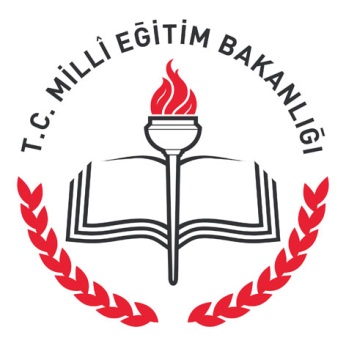 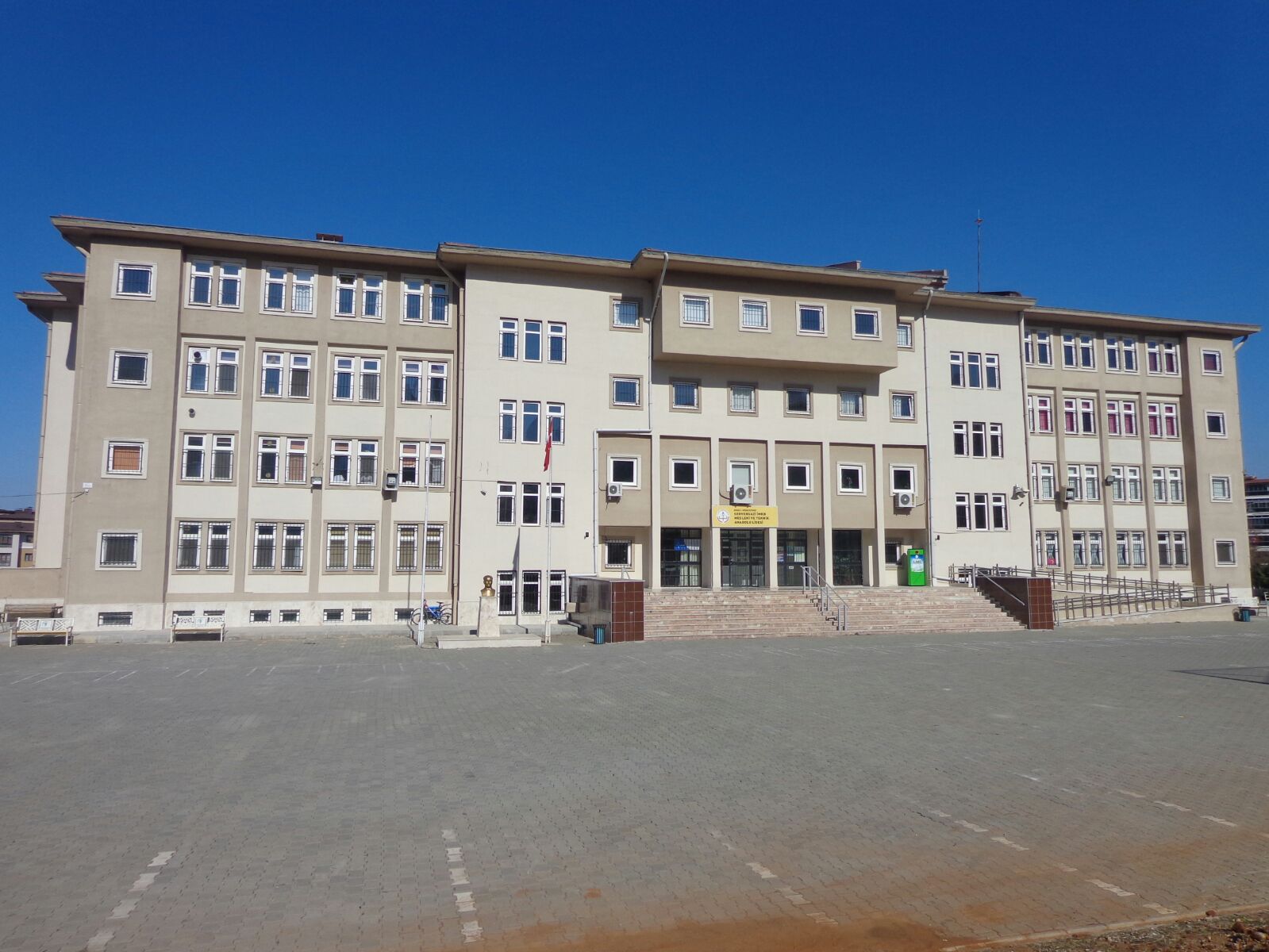 SERVERGAZİ BORSA İSTANBUL MESLEKİ VE TEKNİK ANADOLU LİSESİ
2024 – 2028 STRATEJİK PLANI 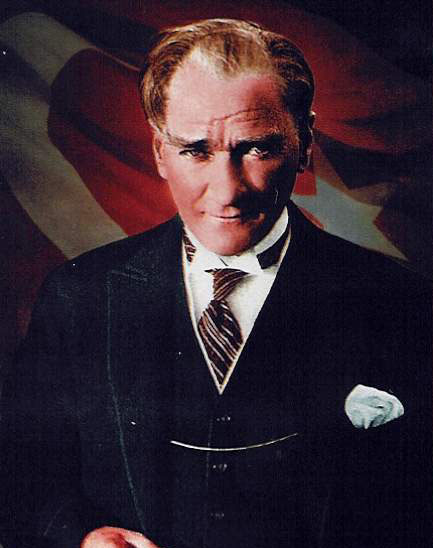 İSTİKLÂL MARŞI
Mehmet Akif Ersoy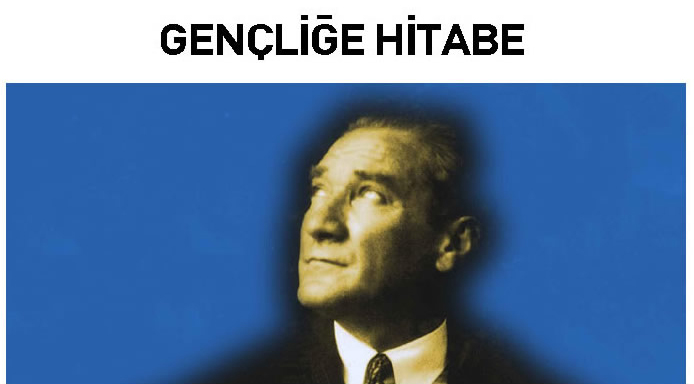          Ey Türk gençliği! Birinci vazifen, Türk istiklâlini, Türk Cumhuriyeti'ni, ilelebet muhafaza ve müdafaa etmektir.
        Mevcudiyetinin ve istikbalinin yegâne temeli budur. Bu temel, senin en kıymetli hazinendir. İstikbalde dahi, seni bu hazineden mahrum etmek isteyecek dahilî ve harici bedhahların olacaktır. Bir gün, istiklâl ve Cumhuriyet'i müdafaa mecburiyetine düşersen, vazifeye atılmak için, içinde bulunacağın vaziyetin imkân ve şerâitini düşünmeyeceksin! Bu imkân ve şerâit, çok namüsait bir mahiyette tezahür edebilir. İstiklâl ve Cumhuriyetine kastedecek düşmanlar, bütün dünyada emsali görülmemiş bir galibiyetin mümessili olabilirler. Cebren ve hile ile aziz vatanın bütün kaleleri zapt edilmiş, bütün tersanelerine girilmiş, bütün orduları dağıtılmış ve memleketin her köşesi bilfiil işgal edilmiş olabilir. Bütün bu şerâitten daha elîm ve daha vahim olmak üzere, memleketin dahilinde, iktidara sahip olanlar gaflet ve dalâlet ve hattâ hıyanet içinde bulunabilirler. Hattâ bu iktidar sahipleri, şahsî menfaatlerini, müstevlîlerin siyasi emelleriyle tevhid edebilirler. Millet, fakr ü zaruret içinde harap ve bîtap düşmüş olabilir.
         Ey Türk istikbalinin evlâdı! İşte, bu ahval ve şerâit içinde dahi vazifen, Türk istiklâl ve Cumhuriyetini kurtarmaktır! Muhtaç olduğun kudret, damarlarındaki asil kanda mevcuttur!                                                                                            Gazi Mustafa Kemâl ATATÜRK
                                                                                                           20 Ekim 1927     SUNUŞ 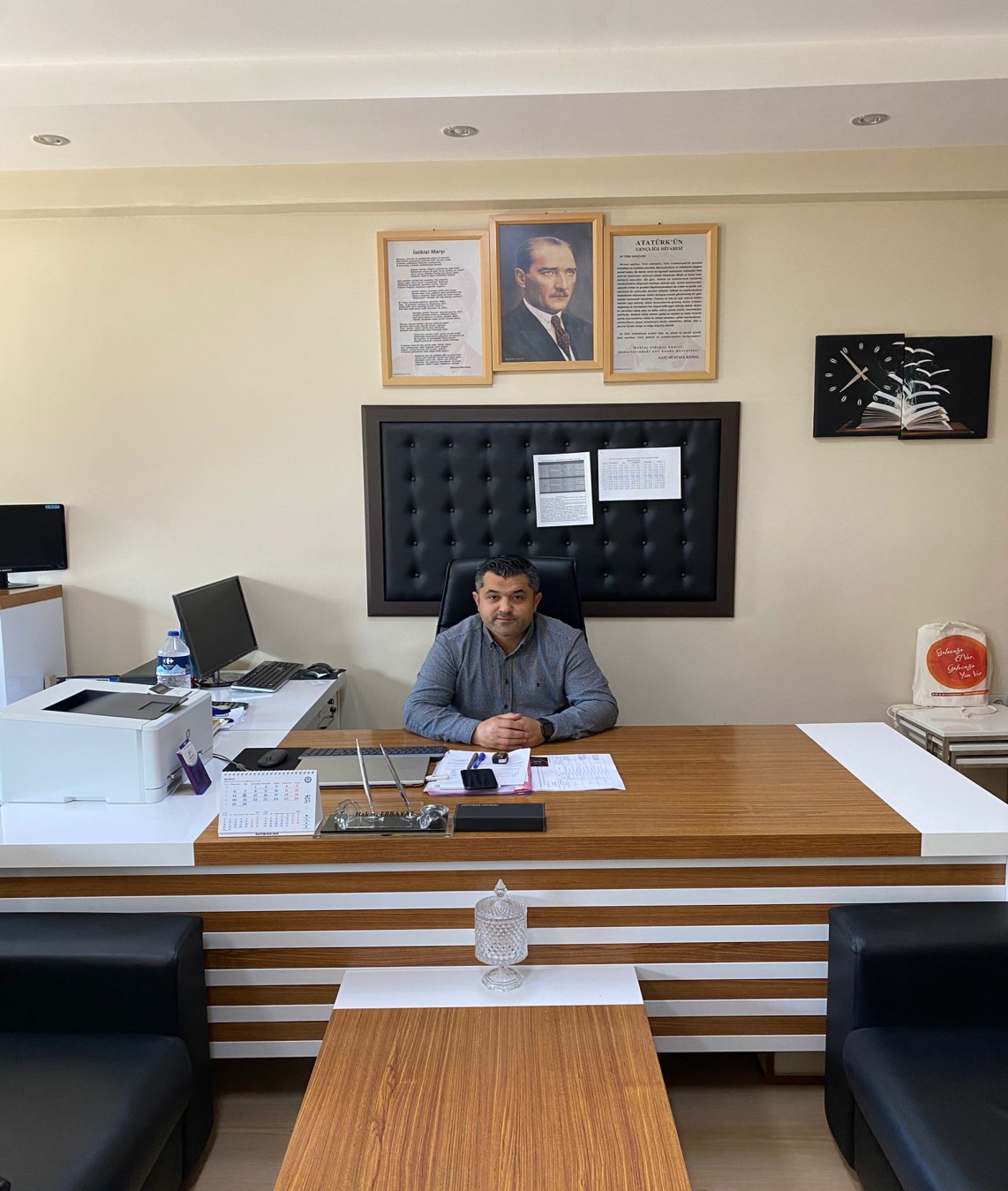           Meslek liselerinin genel amaçları, iş yerlerinin çeşitli alanlarda ihtiyaç duyduğu ara elemanları    yetiştirmek, bunun yanında bir üst yükseköğretim kurumları için öğrencileri hazırlamaktır. Bir ulusun kalkınmasındaki en önemli etken, çağdaş bir eğitim yapısına sahip olmaktır. Gelişmiş ülkelerde uzun yıllardır sürdürülmekte olan kaynakların rasyonel bir şekilde kullanımı, eğitimde stratejik planlamayı zorunlu kılmıştır.	Kurum olarak bizlerden beklenen işlevleri yerine getirebilmek için; istekli, azimli, gönüllü ve inanan arkadaşlarımızdan oluşturduğumuz stratejik planlama ekibimiz, okulumuzun güçlü ve zayıf yönlerini, tehditlerimizin ve fırsatlarımızın neler olduğu konusunda durum analizini yaparak yol haritamızı çıkartmıştır.Stratejik Planlama ekibimiz bugün nerede olduğumuzu, nereye varmak istediğimizi, hedeflerimize nasıl ve nelerle ulaşacağımızın daha açık bir şekilde ve ortak aklın sonucu olarak algılayarak hedef ve stratejilerini belirleyerek, uygulama stratejileri ile kurumun gelişimine odaklanmıştır.Bugün artık stratejik düşünmenin, stratejik yol almanın önemini kavrıyoruz. Bu düşünce ile toplumun taleplerine karşı duyarlı, katılımcılığa önem veren, hedef ve önceliklerini netleştirmiş, hesap veren, şeffaf ve etkin bir kurum yapılanmasının gereği olarak Stratejik Yönetim yaklaşımı benimsenmiştir.Okulumuzda hazırlanan bu planın başarıya ulaşmasında, farkındalık ve katılım ilkesi önemli bir rol oynayacaktır. Bu nedenle çalışmanın gerçekleştirilmesinde emeği geçen stratejik planlama ekibi başta olmak üzere tüm paydaşlarımıza teşekkür ederiz.Ülkemizin sosyal ve ekonomik gelişimine temel oluşturan en önemli faktörün eğitim olduğu anlayışıyla hazırlanan stratejik planımızda belirlediğimiz vizyon, misyon ve hedefler doğrultusunda yürütülecek çalışmalarda başarılar dileriz.GİRİŞToplumsal, siyasal, ekonomik ve teknolojik alanlarda meydana gelen değişmeler tüm kurumları olduğu gibi eğitim kurumlarını da çok yönlü olarak etkilemektedir. Bu anlamda, eğitim ve eğitim kurumlarında yeni yaklaşımlar ve uygulamaların yaşama geçirilmesi, bir zorunluluk olarak ortaya çıkmaktadır.Eğitim kurumlarının kendilerinden beklenen işlevleri yerine getirebilmeleri, iyi bir planlamaya ve bu planın etkin bir şekilde uygulanmasına bağlıdır. Bir olgu olarak değişme, tüm kurumlarda olduğu gibi eğitim kurumlarında da; amaç, yapı ve davranış gibi özelliklerin uzun dönemde etkisiz hâle gelmesine ve çevreye uyumunda güçlüklerle karşılaşmasına yol açmaktadır. Bu nedenle, eğitim kurumlarının özellikle okulların gelişmeleri, çevreye uyum sağlamaları ve çevreyi değişime hazırlayabilmeleri; yenilik yapmalarını, açık ve dışa dönük stratejiler geliştirmelerini zorunlu hâle getirmektedir. Dünyadaki gelişmeler Türk kamu yönetiminde kapsamlı bir yeniden yapılanma ihtiyacını ortaya çıkarmıştır. Bu çerçevede, toplumun taleplerine karşı duyarlı, katılımcılığa önem veren, hedef ve önceliklerini netleştirmiş, hesap veren, şeffaf ve etkin bir kamu yapılanmasının gereği olarak “Stratejik Yönetim” yaklaşımı benimsenmiştir.Hazırlanacak stratejik plan; bir yandan kurum kültürü ve kurum kimliği oluşumuna, gelişimine ve güçlendirilmesine destek olurken, diğer yandan kamu mali yönetimine etkinlik kazandıracaktır.Stratejik Plan daha basit bir ifadeyle; neredeyiz? sorusu ile başlanmakta, nereye gitmek istendiği belirlenmekte, bugünden arzu edilen geleceğe hangi yolla veya nasıl gidileceği ortaya konulmakta ve son aşamada başarı ölçülmektedir.                                                   İÇİNDEKİLER1.BÖLÜM	81. STRATEJİK PLAN HAZIRLIK SÜRECİ	81.1.  STRATEJİK PLANLAMA SÜRECİ	81.2. YASAL ÇERÇEVE	101.3. Servergazi Borsa İstanbul Mesleki Ve Teknik Anadolu Lisesinde Gerçekleştirilen Çalışmalar	101.4. STRATEJİK PLAN ÜST KURULU VE STRATEJİK PLAN EKİBİ	11  1.5  ÖZ DEĞERLENDİRME EKİBİ …………………………………………………………………………………………………………………13  1.6  ÖZ DEĞERLENDİRME EKİPLERİNİN KOMİSYONLARIN KURULMASI……………………………………………………….13 2.BÖLÜM	132.MEVCUT DURUM ANALİZİ	132.1.TARİHSEL GELİŞİM	132.2. YASAL YÜKÜMLÜLÜKLER VE MEVZUAT ANALİZİ	162.3. FAALİYET ALANLARI, ÜRÜN VE HİZMETLER	172.3.1. FAALİYET ALANLARI	Hata! Yer işareti tanımlanmamış.2.3.2. ÜRÜN/HİZMET LİSTESİ	182.4 PAYDAŞ ANALİZİ	182.5. KURUM İÇİ VE DIŞI ANALİZ	202.5.1 KURUM KİMLİK BİLGİSİ	202.5.2. ÖRGÜTSEL YAPI	212.5.3. İSTATİSTİKÎ VERİLER	252.5.4. PESTLE ANALİZİ	292.5.5.	ÜST POLİTİKA BELGELERİ	292.5.6. GZFT ANALİZİ	302.6	SORUN ALANLARI	303.BÖLÜM GELECEĞE YÖNELİM	323.1.MİSYON	323.2.VİZYON	333.3.TEMEL DEĞERLER	333.4.TEMALAR	333.4.1. TEMA 1-EĞİTİME ERİŞİMİN ARTIRILMASI	353.4.2. TEMA 2-EĞİTİM VE ÖĞRETİMDE KALİTENİN ARTIRILMASI	393.4.3. TEMA 3-KURUMSAL KAPASİTENİN GELİŞTİRİLMESİ	484. BÖLÜM	504.MALİYETLENDİRME	504.1.STRATEJİK PLAN MALİYET TABLOSU	505. BÖLÜM İZLEME DEĞERLENDİRME	511.BÖLÜM1. STRATEJİK PLAN HAZIRLIK SÜRECİ1.1.  STRATEJİK PLANLAMA SÜRECİ	Okulumuzun Stratejik Plan Hazırlama aşamaları aşağıdaki gibidir;Stratejik Plan Hazırlama Komisyonlarının oluşturulmasıÖz Değerlendirme Komisyonlarının hazırlanması ve uygulanması Okulumuz içinde anketlerin yapılmasıMevcut durum analizinin yapılmasıOkulumuzun vizyon, misyon, değerler ve amaçlarının saptanmasıBilgi formlarının doldurulmasıStratejik Plan Raporunun hazırlanmasıRaporun Stratejik Planlama Ekibine iletilmesi1.2. YASAL ÇERÇEVE1.3. Servergazi Borsa İstanbul Mesleki Ve Teknik Anadolu Lisesinde Gerçekleştirilen ÇalışmalarStrateji Geliştirme Kurulu ve Ekiplerinin oluşturuldu,Stratejik Planlama Ekibi kuruldu,Öz Değerlendirme Komisyonları oluşturuldu ve raporları okunduOkulumuz personeline ve öğrencilere anketler uygulandı.Okulumuzda farklı alanlarda sayısal veriler toplandı.Okulumuz alan şefleri ile toplantılar yapıldı.Yapılan anketler ve toplanan veriler Stratejik Planlama Yürütme Ekibi tarafından değerlendirildi.1.4. STRATEJİ GELİŞTİRME  KURULU VE STRATEJİK PLANLAMA  EKİBİ2.BÖLÜM2.MEVCUT DURUM ANALİZİ2.1.TARİHSEL GELİŞİMOkulumuz 2008/2009 Eğitim-öğretim yılının ikinci yarısında İMKB Kız Meslek Lisesi adıyla kız çocuklarına meslek edindirmek amacıyla açılmış, Vali Vefki Ertür Kız Meslek Lisesi’nden gelen 20 öğrenci ile öğretim yılını tamamlamıştır. Servergazi Borsa İstanbul Mesleki ve Teknik Anadolu Lisesi olarak asıl 2009 – 2010 eğitim öğretim yılında 9. ve 10. sınıfa kaydolan öğrencilerle eğitim öğretime başlamıştır.5 şube 150 öğrenci ile 9. sınıf, 6 şube 160 öğrenci ile Çocuk Gelişimi ve Eğitimi Alanı, 1 şube 30 öğrenci ile Güzellik ve Saç Bakım Hizmetleri Alanı, 1 şube 25 öğrenci ile Yiyecek ve İçecek Hizmetleri Alanı olmak üzere 10. sınıflarda 215 öğrenci ile eğitim öğretime başlamıştır.Dört katlı bir ana binadan ibaret olan okulda; yönetim birimleri, sınıflar, atölyeler, uygulama ana sınıfı ve çeşitli hizmet birimleri mevcuttur.Uygulama ana sınıfı için ayrılan bölüm 2 sınıf olarak 2010-2011 eğitim-öğretim yılında eğitim-öğretime açılmıştır.Okulumuz 2011 -2012 öğretim yılında;3 şube 89 öğrenci ile 9.sınıf Anadolu Çocuk Gelişimi ve Eğitimi Alanı, 1 şube 16 öğrenci ile 9.sınıf Anadolu Giyim Üretim Teknolojileri Alanı, 1 şube 24 öğrenci ile 9.sınıf Anadolu Yiyecek İçecek Alanı, 3 şube 87 öğrenci ile 10.sınıf Anadolu Çocuk Gelişimi ve Eğitimi Alanı, 1 şube 14 öğrenci ile 10. sınıf Anadolu Giyim Üretim Teknolojileri Alanı, 1 şube 24 öğrenci ile 10.sınıf Anadolu Yiyecek İçecek Alanı, 1 şube 20 öğrenci ile Teknik Lise Bilişim Teknolojileri Alanı, 8 şube 240 öğrenci ile 9.sınıf, 3 şube 81 öğrenci ile 10. sınıf Çocuk Gelişimi ve Eğitimi Alanı, 1 şube 18 öğrenci ile 10.sınıf Giyim Üretim Teknolojileri Alanı, 1 şube 29 öğrenci ile 10.sınıf Yiyecek İçecek Alanı, 1 şube 31 öğrenci ile 10.sınıf Güzellik ve Saç Bakım Hizmetleri Alanı, 2 şube 58 öğrenci ile 11. sınıf Çocuk Gelişimi ve Eğitimi Alanı, 1 şube 19 öğrenci ile 11.sınıf Giyim Üretim Teknolojileri Alanı, 1 şube 27 öğrenci ile 11.sınıf Yiyecek İçecek Alanı, 1 şube 20 öğrenci ile 11.sınıf Güzellik ve Saç Bakım Hizmetleri Alanı, 6 şube 121 öğrenci ile 12. sınıf Çocuk Gelişimi ve Eğitimi Alanı, 1 şube 21 öğrenci ile 12.sınıf Yiyecek İçecek Alanı, 1 şube 12 öğrenci ile 12.sınıf Güzellik ve Saç Bakım Hizmetleri Alanı olmak üzere toplam 37 şube ile eğitim öğretime devam etmektedir.2011-2012 eğitim-öğretim yılında mevcut 973 öğrencimiz bulunmaktaydı. Buna göre ortalama sınıf mevcudumuz 25 olup öğretmen başına 16 öğrenci düşmekteydi. Ödül ve Cezalar kısmında 37 öğrenci Onur Belgesi,305 öğrenci Teşekkür Belgesi,148 öğrenci takdir belgesi almaya hak kazanmış olup 18 öğrenci de disiplin cezası almıştır. 2012-2013 eğitim-öğretim yılında mevcut 1029 öğrencimiz bulunmaktaydı. Buna göre ortalama sınıf mevcudumuz 24 olup öğretmen başına 17 öğrenci düşmekteydi. Ödül ve Cezalar kısmında 41 öğrenci Onur Belgesi,374 öğrenci Teşekkür Belgesi,165 öğrenci takdir belgesi almaya hak kazanmış olup 30 öğrenci de disiplin cezası almıştır. 2013-2014 eğitim-öğretim yılında mevcut 1098 öğrencimiz bulunmaktadır. Buna göre ortalama sınıf mevcudumuz 23 olup öğretmen başına 14 öğrenci düşmekteydi. I. Dönemde Ödül ve Cezalar kısmında 45 öğrenci Onur Belgesi,365 öğrenci Teşekkür Belgesi,308 öğrenci takdir belgesi almaya hak kazanmış olup 14 öğrenci de disiplin cezası almıştır. Aynı şekilde yıl geçtikçe okulumuzun plan-program-disiplin gibi her açıdan tam anlamıyla eksik yönlerinin azaldığı öğrenci kalitesi açısından iyiye doğru bir gidişin olduğu görülmektedir.         2015-2016 eğitim-öğretim yılında mevcut 1015 öğrencimiz bulunmaktadır. Anadolu Meslek Programı  9.ve 10.sınıf 446 öğrenci Anadolu Lisesi 11 – 12.sınıflar 241 öğrenci Meslek Lisesi 11 – 12.sınıflar 195 öğrenci Anadolu Teknik Programı 10.sınıflar 28 öğrenci Teknik Lise 11 – 12.sınıflar 37 öğrenci Açık Lise 12.sınıflar  41 öğrenci Anaokulu 3-4 yaş 27 öğrenciden oluşmaktadır.     2016-2017 eğitim-öğretim yılında mevcut 1019 öğrencimiz bulunmaktadır. Anadolu Meslek Programı 9.ve 10.sınıf 445 öğrenci Anadolu Lisesi 11 – 12.sınıflar 244 öğrenci Meslek Lisesi 11 – 12.sınıflar 221 öğrenci Anadolu Teknik Programı 10.sınıflar 28 öğrenci Teknik Lise 11 – 12.sınıflar 67 öğrenci Açık Lise 12.sınıflar  12 öğrenci Anaokulu 3-4 yaş 30 öğrenciden oluşmaktadır.2016-2017 yılında 215 öğrencimiz, mezun olmuştur.2017-2018 eğitim –öğretim yılında 9. Sınıfta 9 şube,  10. Sınıfta 9 şube, 11. Sınıfta 9 şube ve 12.sınıfta 8 şube de  (5 Alan ve 7 dal)  olmak üzere toplam; 35 şubede 997 öğrenci mevcuttur. Uygulamalı Anaokulumuz da yarım gün eğitim yapan ( 3 Şubeyle) “45” öğrencimiz vardır. Mesleki Açık Öğretim Lisesin de 11 öğrencimiz yüz yüze eğitim görmektedir. Toplam: “1053”  öğrenciye örgün eğitim verilmekteydiÖğretmenlerimizin okulumuzdaki sayıları ise 2016-2017 yılında toplam 90 kişi olup 63 bayan 17 erkek öğretmenden oluşmaktadır. Personel sayısında ise 2 Memur 2 Hizmetli olmak üzere 4 kişi vardır.2017-2018 eğitim-öğretim yılında 91 kişi 64 bayan 17 erkek öğretmenden oluşmaktadır.2017-2018 yılında 2 tane öğretmenler odası, bir tanesi çalışma odası şeklinde,1 kütüphane,2 Rehberlik Servisi,1 Çok Amaçlı Salon,1 tane  bodrumda Yemekhane,1 Spor alanı,1 Kantin,9 Atölye,5 Bölümlere ait depo,4 bölüm şef odaları,1 teknisyen odası ve 1 arşiv bulunmaktadır. Atölyelerde 1 tane Bilişim, 3 tane Yiyecek ve İçecek Hizmetleri  ve  1 Üretim Atölyeleri,1 tane Saç Bakım ve 1 tane Cilt Bakım Atölyesi,3 tane Giyim Üretim Atölyesi hizmet vermektedir. Ayrıca Çocuk Gelişimi ve Eğitimi için Uygulamalı 3 tane Anasınıfı mevcuttur.2018-2019 yılında 2 tane öğretmenler odası, bir tanesi çalışma odası şeklinde,1 kütüphane,2 Rehberlik Servisi,1 tane  bodrumda Yemekhane,1 Kantin,10 Atölye,5 Bölümlere ait depo,4 bölüm şef odaları,1 teknisyen odası ve 1 arşiv bulunmaktadır. Atölyelerde 1 tane Bilişim, 3 tane Yiyecek ve İçecek Hizmetleri  ve  1 Üretim Atölyeleri,1 tane Saç Bakım ve 1 tane Cilt Bakım Atölyesi,3 tane Giyim Üretim Atölyesi hizmet vermektedir. Ayrıca Çocuk Gelişimi ve Eğitimi için Uygulamalı 3 tane Anasınıfı mevcuttur.2020-2021 yılında 2 tane öğretmenler odası, bir tanesi çalışma odası şeklinde,1 kütüphane,2 Rehberlik Servisi,1 tane  bodrumda Yemekhane,1 Kantin,10 Atölye,5 Bölümlere ait depo,4 bölüm şef odaları,1 teknisyen odası ve 1 arşiv bulunmaktadır. Atölyelerde 1 tane Bilişim, 3 tane Yiyecek ve İçecek Hizmetleri  ve  1 Üretim Atölyeleri,2 tane Saç Bakım ve 1 tane Cilt Bakım Atölyesi,3 tane Giyim Üretim Atölyesi hizmet vermektedir. Ayrıca Çocuk Gelişimi ve Eğitimi için Uygulamalı 3 tane Anasınıfı mevcuttur.2021-2022 yılında 2 tane öğretmenler odası, bir tanesi çalışma odası şeklinde,1 kütüphane,2 Rehberlik Servisi,1 tane  bodrumda Yemekhane,1 Kantin,10 Atölye,5 Bölümlere ait depo,4 bölüm şef odaları,1 teknisyen odası ve 1 arşiv bulunmaktadır. Atölyelerde 1 tane Bilişim, 3 tane Yiyecek ve İçecek Hizmetleri  ve  1 Üretim Atölyeleri,1 tane Saç Bakım ve 1 tane Cilt Bakım Atölyesi,3 tane Moda Tasarım Atölyesi hizmet vermektedir. Ayrıca Çocuk Gelişimi ve Eğitimi için Uygulamalı 3 tane Anasınıfı mevcuttur.2022-2023 yılında 2 tane öğretmenler odası, bir tanesi çalışma odası şeklinde,1 kütüphane,2 Rehberlik Servisi,1 tane  bodrumda Yemekhane,1 Kantin,10 Atölye,5 Bölümlere ait depo,4 bölüm şef odaları,1 teknisyen odası ve 1 arşiv bulunmaktadır. Atölyelerde 1 tane Bilişim, 3 tane Yiyecek ve İçecek Hizmetleri  ve  1 Üretim Atölyeleri,1 tane Saç Bakım ve 1 tane Cilt Bakım Atölyesi,3 tane Moda Tasarım Atölyesi hizmet vermektedir. Ayrıca Çocuk Gelişimi ve Eğitimi için Uygulamalı 4 tane Anasınıfı mevcuttur.Sonuç olarak Okulumuzun tarihçesi gerek fiziki yapı-araç ve gereç konusunda gerek personel-öğrenci konusunda ilk eğitim-öğretim yılında başlayıp günümüze kadar sürekli iyiye giden bir performans sergilemiştir.2.2. YASAL YÜKÜMLÜLÜKLER VE MEVZUAT ANALİZİ2.3. FAALİYET ALANLARI, ÜRÜN VE HİZMETLER2.3.2. ÜRÜN/HİZMET LİSTESİ2.4 PAYDAŞ ANALİZİPaydaşlar, Servergazi Borsa İstanbul Mesleki ve Teknik Anadolu Lisesi’nin hizmetleri ile ilgisi olan, Servergazi Borsa İstanbul Mesleki ve Teknik Anadolu Lisesi’nden doğrudan veya dolaylı, olumlu ya da olumsuz olarak etkilenen veya Servergazi Borsa İstanbul Mesleki ve Teknik Anadolu Lisesi’ni etkileyen kişi, grup veya kuruluşlardır.Paydaş analizi aşağıda belirtilen taraflar dikkate alınarak yapılmıştır.Girdi SağlayanlarHizmet sunan kesimlerİşbirliği yapılan kesimlerKurum faaliyetlerinden etkilenenlerKurumu etkileyen kesimler2.5. KURUM İÇİ VE DIŞI ANALİZ2.5.1 KURUM KİMLİK BİLGİSİ2.5.2. ÖRGÜTSEL ( TEŞKİLAT )YAPIOluşturulan Komisyon ve Kurullar:2022-2023 Eğitim-Öğretim yılı için oluşturulacak Kurul ve KomisyonlarIN GÖREV DAĞILIMI(SERVERGAZİ BORSA İSTANBUL MESLEKİ VE TEKNİK ANADOLU LİSESİ)OKUL TEMİZ PROJE KURUL KOMİSYONUMDR YARD. HASİP URHAN1-2.5.3. İSTATİSTİKÎ VERİLER2023 Yılı Kurumdaki Mevcut Yönetici Sayısı:2022-2023  Yılı Kurumdaki Mevcut Öğretmen Sayısı:     10 tane Türk Dili ve Edebiyatı,7 tane Matemetik,2 tane Fizik ,2 tane Kimya,3 tane Biyoloji,3 tane Tarih,2 tane Coğrafya,1 Felsefe ve görevlendirme gelen 1 Felsefe,8 tane İngilizce,3 tane Rehberlik,3 Beden Eğitimi,1 tane Resim,1tane Müzik,2 tane  Din Kültürü ve Ahlak Bilgisi görevlendirme gelen 1 tane Din Kültürü ve Ahlak Bilgisi 12 tane Çocuk Gelişimi ,3 tane Okul Öncesi,7 tane Yiyecek İçecek Hizmetleri,5 tane Moda Tasarım 6 tane Bilişim Teknolojileri vardır.Norm Fazlası Öğretmenler ilimizde başka okullara görevlendirilmişlerdir.Şekil Destek Personele (Hizmetli- Memur) İlişkin Bilgiler:2022-2023 Yılı Kurumdaki Mevcut Hizmetli/ Memur Sayısı:Rehberlik HizmetleriOkul/Kurumun Fiziki Altyapısı: Karşılaştırmalı Öğretmen/Öğrenci Durumu (2022)Kitap Okuma Oranı2.5.4. PESTLE ANALİZİÜST POLİTİKA BELGELERİ2.5.6. GZFT ANALİZİSORUN ALANLARIAilelerin sosyo-ekonomik düzenlerinin düşük olmasıVelilerin okula ve öğrencilere karşı ilgisizliğiÖğrencilerin mazeretsiz devamsızlık yapmalarıEğitimine devam etmek istemeyen öğrencilerin olmasıÖğrencilerin kendilerine güvenlerinin ve akademik anlamda motivasyonlarının düşük olmasıHaberleşme ve iletişim araç ve gereçlerinin gençler tarafından olumsuz kullanılmasıÖğrencilerin okul kütüphanesinden yeterince faydalanamamalarıÖğrencilerin kendi mesleklerinde yeterince bilinçli ve geleceğe yönelik planlarının olmamasıMezun olan öğrencilerin ara elemen olarak istihdam dilemeleri ve çalışmak istememeleriSosyal ve sportif faaliyetlere katılımın düşük olmasıAtölyelerin donanım kapasitelerinde eksiklerin olmasıOrta öğretimde akademik başarısı düşük olan öğrencileri zorunlu olarak meslek lisesine yönlendirilmeleriKültür dersleri müfredatlarının öğrencilere ağır gelmesiMESEM bölümünün yeni olması sıkıntıların olması tam oturmamış olmasıMESEM bölümünün Kültür dersleri önem verilmemesiSORUN ALANLARININ GRUPLANDIRILMASI :1.GRUP: Eğitim ve öğretime erişimin arttırılmasıa) Öğrencilerin mazeretsiz devamsızlık yapmalarıb)  Eğitimine devam etmek istemeyen öğrencilerin olması2.GRUP: Eğitim ve öğretimde kalitenin arttırılmasıa) Öğrencilerin kendilerine güvenlerinin ve akademik anlamda motivasyonlarının düşük olmasıb) Öğrencilerin okul kütüphanesinden yeterince faydalanamamalarıÖğrencilerin kendi mesleklerinde yeterince bilinçli ve geleceğe yönelik planlarının olmamasıSosyal ve sportif faaliyetlere katılımın düşük olması2.GRUP:Kurumsal kapasitenin geliştirilmesia)   Atölyelerin donanım kapasitelerinde eksiklerin olmasıb ) Üretim atölyesi SERMATEL                                                    3.BÖLÜM3.BÖLÜM GELECEĞE YÖNELİM3.1.MİSYON3.2.VİZYON3.3.TEMEL DEĞERLER3.4.TEMALAR3.4.1. TEMA 1-EĞİTİME ERİŞİMİN ARTIRILMASIPERFORMANS GÖSTERGELERİMEVCUT DURUM 1.1.Okulumuzda 2022-2023 öğretim yılında öğrenci başına düşen ortalama özürsüz devamsızlık 6 gündür.TEDBİRLER 1.1  Okulumuzda  ÖĞRENCİ DEVAM DEVAMSIZLIK TAKİP KOMİSYONU   kurulduPERFORMANS GÖSTERGELERİMEVCUT DURUM 1.2.Okulumuzda 2022-2023 eğitim-öğretim yılında okul terk oranını % 2,7’dir.TEDBİRLER 1.23.4.2. TEMA 2-EĞİTİM VE ÖĞRETİMDE KALİTENİN ARTIRILMASIPERFORMANS GÖSTERGELERİMEVCUT DURUM 2.1.2022 – 2023 öğretim yılında Lisans programlarına yerleşme oranı %6, Lisans – Ön lisans programlarına yerleşme oranı %15 tir.TEDBİRLER 2.1PERFORMANS GÖSTERGELERİMEVCUT DURUM 2.2.Okulumuzda kütüphaneden faydalanma oranı %49 dur.Kütüphanemizde mevcut kitap sayısı 1900 dur.TEDBİRLER 2.2PERFORMANS GÖSTERGELERİMEVCUT DURUM 2.3.Öğrencilerin bilinçlendirilmesi için rehber öğretmenlerimiz tarafından 2022-2023 eğitim öğretim yılında öğrencilere kariyer günleri ile ilgili seminer verildi.2022-2023 öğretim yılında 15 iş yerine ziyaret yapıldı. Kariyer günleri yapılmaktadır.TEDBİRLER 2.3PERFORMANS GÖSTERGELERİMEVCUT DURUM 2.4.Okulumuzda 2022-2023 öğretim yılında il düzeyinde düzenlenen sportif yarışmalara 50 öğrencimiz katılmıştır. Bu yarışmalarda öğrencilerimiz okulumuza 1 kupa ve 9 madalya kazandırmışlardır.2022-2023 eğitim-öğretim yılında ve geçmiş yıllarda dahil kazandıklarımız1-2.Denizli Uluslar Arası Gastronomi Festivali-1 Altın,1 gümüş,1 Bronz2-Gastro Pamukkale yemek yarışmasında-1 Altın,1 BronzSPOR ALANINDAKİ BAŞARILARI:1-Genç Kızlar Futbol Takımı Başarıları: -Denizli Genç Kızlar Futbol İl Birinciliği,   -Konya Bölge Birinciliği-Afyon Yarı Final Birinciliği-Elazığ Türkiye Şampiyonluğu’nu kazandık.  2-Genç Kızlar Basketbol Takımı-Denizli Genç Kızlar Basketbol İl Birinciliği3-Genç Kızlar Hentbol Takımı-Denizli Genç Hentbol İl Üçüncülüğü2023 yılı 1-Denizli Genç Kızlar Futbol İl Birinciliği,   2023 yılı Oryantiring liseler arası  İL üçüncülüğü 2023 yılı Boks İl birinciliği TEDBİRLER 2.43.4.3. TEMA 3-KURUMSAL KAPASİTENİN GELİŞTİRİLMESİPERFORMANS GÖSTERGELERİMEVCUT DURUM 3.1.Okulumuzdaki atölyelerin donanım kapasiteleri % 80 civarındadır.TEDBİRLER 3.14. BÖLÜM4.MALİYETLENDİRME4.1.STRATEJİK PLAN MALİYET TABLOSU5. BÖLÜM İZLEME DEĞERLENDİRMEİzleme Değerlendirme bölümünde hazırlanan planın nasıl izlenip değerlendirileceği ifade edilmelidir. Stratejik Planlar 5 yıllık olarak hazırlanmasına rağmen yıllık planlar olan “Performans Programı” hazırlanmalı; bu performans programları da raporlamalar şeklinde izleneceği, raporların İl Millî Eğitim Müdürlüğüne sunulacağı ifade edilmelidir. İfade aşağıdaki şekilde olabilir.Stratejik plan kurumun beş yıllık hedeflerini planlamak amacıyla hazırlanmıştır.2024-2028 yıllarını kapsayan bu stratejik planın performans göstergelerine ulaşılabilmesi için yapılacak olan etkinlikler “performans programı” ile planlanır.Performans programlarının izleme ve değerlendirmeleri raporlamalar şeklinde gerçekleştirilir. etkinlikler performans göstergeleri ile değerlendirilerek hedeflere ulaşılıp ulaşılmadığı analiz edilecek, ulaşılamayan hedefler için yeni tedbirler geliştirilecektir. performans programının sonuç raporu hazırlanır.              SONUÇ  2024-2028 STRATEJİK PLAN           Servergazi BİST MTAL Stratejik Planı: Geçmiş yıllarda TKY adı altında yapılan stratejik planlar uygulanmış olup güncellemeler yapılmıştır. TKY (Toplam Kalite Ekipleri ) oluşturulup yapılan faaliyetler TKY dosyasına konulmuştur. 2019-2023 yılları arası Dünyada Covid 19  ve Türkiye’de 6 Şubat 2023 Depremi gibi olağan dışı olaylar tüm alanlarda tüm kurumların ekstra plana ihtiyacını göstermiştir.       Servergazi BİST MTAL Stratejik Planı: Okulumuz olarak böyle durumlarda elimizden gelenin en iyisini yaptığımızın bilincinde olduk. Pandemi dönemi Meslek Lisesi olarak Maske yapımı vb, Deprem döneminde depremzedelere destek kampanyası ile projelerimiz ile faaliyetlerimizi sürdürdük.         Servergazi BİST MTAL Stratejik Planı: 2024-2028 Stratejik Planda önümüzdeki 4 yılda okulumuzda yapılacak yeniliklerin ayrıca Deprem vb. olumsuz durumlardaki acil durumların ve  Türkiye Cumhuriyeti 100.yıl vizyonu ve misyonu ile yapılacak iş ve faaliyetlerin planlamasını yapılacaktır.Servergazi BİST MTAL Stratejik Planı: Üretim Atölyeleri, Uygulamalı Ana Sınıfı, Açık Lise, Mesem gibi bölümler faaliyetini sürdürmektedir. Her Tema için zaten var olan proje ve faaliyetlerimiz 2024-2028 stratejik plan kapsamında da devam edecektir. Yeni Projeler ve planlamalar da var oldukça belirtilecektir.1- STEAM projesi2- Meslek Lisesi  Ailelerle Buluşuyor3- e-TİWİNNİG Projeleri4- Meslek Liseleri Hayata Dokunuyor. “Medeniyet yolunda yürümek ve başarıya ulaşmak hayat şartıdır. Bu yol üzerinde duraklayanlar, ya da ileri değil, geri bakmak cehalet ve gafletinde bulunanlar, dünya medeniyetinin coşkun setleri altında boğulmaya mahkûmdurlar.”                                           Mustafa Kemal ATATÜRKKorkma, sönmez bu şafaklarda yüzen al sancak; 
Sönmeden yurdumun üstünde tüten en son ocak.
O benim milletimin yıldızıdır parlayacak; 
O benimdir, o benim milletimindir ancak.Çatma, kurban olayım çehreni ey nazlı hilal!
Kahraman ırkıma bir gül! ne bu şiddet bu celal? 
Sana olmaz dökülen kanlarımız sonra helal, 
Hakkıdır, Hak'ka tapan, milletimin istiklal!Ben ezelden beridir hür yaşadım, hür yaşarım. 
Hangi çılgın bana zincir vuracakmış? Şaşarım; 
Kükremiş sel gibiyim, bendimi çiğner aşarım; 
Yırtarım dağları, enginlere sığmam, taşarım.Garbın afakını sarmışsa çelik zırhlı duvar, 
Benim iman dolu göğsüm gibi serhaddim var. 
Ulusun, korkma! Nasıl böyle bir imanı boğar. 
"Medeniyyet!" dediğin tek dişi kalmış canavar?Arkadaş! Yurduma alçakları uğratma sakın! 
Siper et gövdeni, dursun bu hayasızca akın.
Doğacaktır sana vaadettiği günler Hak'kın; 
Kimbilir, belki yarın, belki yarından da yakın.Bastığın yerleri "toprak" diyerek geçme, tanı! 
Düşün, altında binlerce kefensiz yatanı. 
Sen şehit oğlusun, incitme, yazıktır atanı; 
Verme, dünyaları alsan da bu cennet vatanı.Kim bu cennet vatanın uğruna olmaz ki feda?
Şüheda fışkıracak toprağı sıksan, şüheda! 
Canı, cananı, bütün varımı alsın da Hüda, 
Etmesin tek vatanımdan beni dünyada cüda. 

Ruhumun senden, ilahi şudur ancak emeli;
Değmesin mabedimin göğsüne na-mahrem eli! 
Bu ezanlar ki şahadetleri dinin temeli, 
Ebedi yurdumun üstünde benim inlemeli 

O zaman vecd ile bin secde eder varsa taşım;
Her cerihamdan, ilahi, boşanıp kanlı yaşım,
Fışkırır ruh-i mücerret gibi yerden naşım; 
O zaman yükselerek arşa değer belki başım!Dalgalan sen de şafaklar gibi ey şanlı hilal;
Olsun artık dökülen kanlarımın hepsi helal! 
Ebediyyen sana yok, ırkıma yok izmihlal.
Hakkıdır, hür yaşamış bayrağımın hürriyet; 
Hakkıdır, Hak'ka tapan milletimin istiklal!HAKAN ERBAYATOkul MüdürüSERVERGAZİ BORSA İSTANBUL MESLEKİ VE TEKNİK ANADOLULİSESİSTRATEJİK PLAN ÜST KURULUSTRATEJİK PLAN ÜST KURULUSTRATEJİK PLAN ÜST KURULUSIRA NOADI SOYADIGÖREVİ*1HAKAN ERBAYATOKUL MÜDÜRÜ*2Filiz ERCANMÜDÜR YARDIMCISI*3Feride VURALÖĞRETMEN*4Ayşe ÇELİK KULÖĞRETMEN*5Arzu ERKANOKUL AİLE BİRLİĞİ BAŞKANI6Necla ADALIÖĞRETMEN7Raziye DÖNMEZÖĞRETMEN8Hüda ÇAĞKANÖĞRETMEN9Gülay MALALANÖĞRETMEN10Burhan KÜÇÜKEBEÖĞRETMEN11Nevzat SAVAŞÖĞRETMEN12Yusuf EFEÖĞRETMEN13Raime DEMİRELÖĞRETMEN14Zuhal ÇAKAL TURKATÖĞRETMEN15Adviye ALTUN SALDUROĞLUÖĞRETMEN16Ayfer GENÇÖĞRETMEN17Filiz BÜYÜKTOPÇUÖĞRETMEN18Mustafa BAŞÖĞRETMEN19Yusuf AFYONÖĞRETMEN20Şenay GÖRENÖĞRETMEN21Emine HELVACIOĞLUÖĞRETMENSTRATEJİK PLANLAMA EKİBİSTRATEJİK PLANLAMA EKİBİSTRATEJİK PLANLAMA EKİBİSIRA NOADI SOYADIGÖREVİ1MÜDÜR YARDIMCISI2Ali ÇAKIRCAÖĞRETMEN3Emine Betül GÖLMEZÖĞRETMEN4Mestan ÇOLAKOĞLUÖĞRETMEN5Sezen COŞKUNÖĞRETMEN6Fatma AKKOYUNÖĞRETMEN7Elvan GENÇSANÖĞRETMEN8Ümmü TUNCERÖĞRETMEN9Serap ALTINBAŞÖĞRETMEN10Gülay ÇETİNÖĞRETMEN11Nevin AYDINÖĞRETMEN12Sezen DAYDIRÖĞRETMEN13Ahmet ÖZTÜRKÖĞRETMEN14Nurettin AYTAŞÖĞRETMEN15Dila ERDOĞANÖĞRETMEN16Necmiye GÜVENGÖNÜLLÜ VELİ17Ümmü BAŞPINARGÖNÜLLÜ VELİKANUNKANUNKANUNKANUNTarihSayıNoAdı23/07/196512056657Devlet Memurları Kanunu14/06/1973145741739Milli Eğitim Temel Kanunu24/10/2003252694982Bilgi Edinme Hakkı Kanunu30/03/2012282616287İlköğretim ve Eğitim Kanunu İle Bazı Kanunlarda Değişiklik Yapılmasına Dair KanunYÖNETMELİKYÖNETMELİKYÖNETMELİKYayımlandığı Resmi Gazete/Tebliğler DergisiYayımlandığı Resmi Gazete/Tebliğler DergisiAdıTarihSayıAdı12/10/201328793 Milli Eğitim Bakanlığı Personelinin Görevde Yükselme, Unvan Değişikliği ve Yer Değiştirme Suretiyle Atanması Hakkında Yönetmelik07/09/201328758Millî Eğitim Bakanlığı Ortaöğretim Kurumları Yönetmeliği09/02/201228199Millî Eğitim Bakanlığı Okul-Aile Birliği Yönetmeliği18/01/200726407Taşınır Mal Yönetmeliği31/12/200927449Millî Eğitim Bakanlığı Ders Kitapları Ve Eğitim Araçları Yönetmeliği11/08/197314622Devlet Memurlarının Tedavi Yardımı Ve Cenaze Giderleri Yönetmeliği25/10/198217849Kamu Kurum Ve Kuruluşlarında Çalışan Personelin Kılık Ve Kıyafetine Dair Yönetmelik29/10/201128099Devlet Memurlarına Verilecek Hastalık Raporları İle Hastalık Ve Refakat İznine İlişkin Usul Ve Esaslar Hakkında Yönetmelik12/10/201328793Millî Eğitim Bakanlığı Personelinin Görevde Yükselme, Unvan Değişikliği Ve Yer Değiştirme Suretiyle Atanması Hakkında Yönetmelik13/08/200525905Öğretmenlik Kariyer Basamaklarında Yükselme Yönetmeliği12/09/198418513Resmi Mühür Yönetmeliği02/12/200425658Resmî Yazışmalarda Uygulanacak Esas Ve Usuller Hakkında Yönetmelik16/05/198819816Devlet Arşiv Hizmetleri Hakkında Yönetmelik17/04/200124376Millî Eğitim Bakanlığı Rehberlik Ve Psikolojik Danışma Hizmetleri Yönetmeliği13/01/200525699Millî Eğitim Bakanlığıİlköğretim Ve Orta Öğretim KurumlarıSosyal Etkinlikler Yönetmeliği28/08/200726627Okul Servis Araçları Hizmet Yönetmeliği09/08/200626254Millî Eğitim Bakanlığı Kurum Tanıtım Yönetmeliği02/04/199321540Millî Eğitim Bakanlığına Bağlı Kurumlara Ait Açma, Kapatma Ve Ad VermeYönetmeliği28/12/198820033Sabotajlara Karşı Koruma Yönetmeliği26/07/200224822Binaların Yangından Korunması Hakkında YönetmelikYÖNERGEYÖNERGEYÖNERGEYayınYayınAdıTarihSayıAdı25/10/20133087071Milli Eğitim Bakanlığı Ortaöğretim Kurumlarına Geçiş YönergesiKasım 19992506Millî Eğitim Bakanlığı Eğitim Bölgeleri Ve Eğitim Kurulları YönergesiAğustos 20032551Millî Eğitim Bakanlığı Eğitim Ve Öğretim Çalışmalarının Plânlı Yürütülmesine İlişkin Yönerge23/09/20144145909Millî Eğitim Bakanlığı Örgün ve Yaygın Eğitimi Destekleme ve Yetiştirme Kursları YönergesiMart 20012522Millî Eğitim Bakanlığı Personeliİzin YönergesiMart 20072594Millî Eğitim Bakanlığı Bayrak Törenleri YönergesiFAALİYET ALANI 1: EĞİTİM FAALİYET ALANI 2: YÖNETİM İŞLERİHizmet-1 Rehberlik HizmetleriVeliÖğrenciÖğretmenHizmet-1 Öğrenci işleri hizmetiKayıt- Nakil işleriDevam-devamsızlıkSınıf geçme vbHizmet-2 Sosyal-Kültürel EtkinliklerSosyal Kulüp ÇalışmalarıOkul Aile Birliği EtkinlikleriGezi EtkinlikleriŞiirHalk OyunlarıTiyatroHizmet-2 Öğretmen işleri hizmetiDerece terfi    Hizmet içi eğitim     Özlük hakları v.bHizmet-3 Spor EtkinlikleriFutbolVoleybolBasketbolKrosMasa TenisiOryantiringHizmet-2 Döner Sermaye HizmetiYiyecek İçecek Hizmetleri Alanı İşlemleriUygulama Anaokulu İşlemleriGüzellik Saç Bakım Teknolojisi Alanı İşlemleriGiyim Üretim Teknolojisi Alanı İşlemleriFAALİYET ALANI 3: ÖĞRETİMFAALİYET ALANI 4: MESLEK EDİNDİRMEHizmet-1 Müfredatın işlenmesiMüfredat Kapsamında Derslerin verilmesi Yüksek Öğretime HazırlıkMesleki ve Teknik GezilerHizmet-1 Mesleki EğitimTüm Alan Öğrencilerinin Mesleki EğitimiTeorik/Uygulamalı Eğitimİşletmede Beceri EğitimiMesleki RehberlikMesleki Tanıtım YönlendirmeMeslek Edindirme KurslarıMezun Öğrencilerin TakibiHizmet-2 KurslarStajDYK Hizmet-3 Çıraklık Eğitim MESEMTüm Alan Öğrencilerinin Mesleki EğitimiTeorik/Uygulamalı Eğitimİşletmede Meslek Eğitimi Hizmet-3 Proje çalışmalarıSTEAM projesiMeslek Lisesi  Ailelerle Buluşuyor e-TİWİNNİG ProjeleriSosyal Projeler Meslek Liseleri Hayata Dokunuyor Kültürel ProjeleriFAALİYET ALANI 5: TOPLUM HİZMETİFAALİYET ALANI 6: YARDIMHizmet-1 Okul İçi hizmetlerOkul Bahçesi Yeşillendirme ÇalışmalarıTemizlik Düzen ÇalışmalarıOkul Kantin ve Yemekhanesi ile ilgili DüzenlemelerHizmet-1 Öğrencilere Ekonomik DesteklerNakit YardımıGiyim YardımıFAALİYET ALANI 7: BAKIM ONARIMHizmet-1 OnarımÖdenek Temini veya TahsisiOnarım işlemlerinin TakibiHizmet-2 Araç GereçAraç Gereç Temini veya TahsisiHizmet-3 DonatımDonatım Temini veya TahsisiÖğrenci kayıt, kabul ve devam işleriEğitim hizmetleri Öğrenci başarısının değerlendirilmesiÖğretim hizmetleriSınav işleriToplum hizmetleriSınıf geçme işleriKulüp çalışmalarıÖğrenim belgesi düzenleme işleriDiplomaPersonel işleriSosyal, kültürel ve sportif etkinliklerÖğrenci davranışlarının değerlendirilmesiBurs hizmetleriÖğrenci sağlığı ve güvenliğiMESEM hizmetleriOkul çevre ilişkileriAçık LiseRehberlikBilimsel araştırmalarStaj çalışmalarıYaygın eğitimMezunlar (öğrenci)İç PaydaşlarDış PaydaşlarDış PaydaşlarÖğretmenler ve Diğer ÇalışanlarMillî Eğitim BakanlığıGençlik ve Spor MüdürlüğüÖğrencilerValilikSağlık MüdürlüğüOkul Aile BirliğiKaymakamlıkKültür Müdürlüğüİl Milli Eğitim MüdürlüğüHayırseverlerİlçe Milli Eğitim MüdürlüğüSivil Toplum ÖrgütleriOkullar ve Bağlı KurumlarMedyaÜniversiteİşveren KuruluşlarÖzel İdareMuhtarlıklarBelediyelerTurizm Uygulama OtelleriGüvenlik Güçleri (Emniyet, Jandarma)Sanayi ve Ticaret OdalarıBayındırlık ve İskân MüdürlüğüVelilerSosyal Hizmetler MüdürlüğüPAYDAŞLARİÇ PAYDAŞDIŞ PAYDAŞHİZMET ALANNEDEN PAYDAŞPaydaşın Kurum Faaliyetlerini Etkileme DerecesiPaydaşın Taleplerine Verilen ÖnemPaydaşın Taleplerine Verilen ÖnemSonuçPAYDAŞLARİÇ PAYDAŞDIŞ PAYDAŞHİZMET ALANNEDEN PAYDAŞTam 5" "Çok 4", "Orta 3", "Az 2", "Hiç 1"Tam 5" "Çok 4", "Orta 3", "Az 2", "Hiç 1"Tam 5" "Çok 4", "Orta 3", "Az 2", "Hiç 1"SonuçPAYDAŞLARİÇ PAYDAŞDIŞ PAYDAŞHİZMET ALANNEDEN PAYDAŞ1,2,3 İzle
4,5 Bilgilendir1,2,3 İzle
4,5 Bilgilendir1,2,3 Gözet4,5 Birlikte Çalış SonuçMillî Eğitim BakanlığıXAmaçlarımıza Ulaşmada Destek İçin İş birliği İçinde Olmamız Gereken Kurum555Bilgilendir, Birlikte çalışValilikXAmaçlarımıza Ulaşmada Destek İçin İş birliği İçinde Olmamız Gereken Kurum555Bilgilendir, Birlikte çalışKaymakamlıkXAmaçlarımıza Ulaşmada Destek İçin İş birliği İçinde Olmamız Gereken Kurum555Bilgilendir, Birlikte çalışİl Milli Eğitim MüdürlüğüXAmaçlarımıza Ulaşmada Destek İçin İş birliği İçinde Olmamız Gereken Kurum555Bilgilendir, Birlikte çalışİlçe Milli Eğitim Müdürlüğü XAmaçlarımıza Ulaşmada Destek İçin İş birliği İçinde Olmamız Gereken Kurum 555Bilgilendir, Birlikte çalış Öğretmenler ve Diğer ÇalışanlarXDoğrudan ve Dolaylı Hizmet Veren555Bilgilendir, Birlikte çalışVeliler XXDoğrudan ve Dolaylı Hizmet Alan 444Bilgilendir, Birlikte çalışOkul Aile Birliği XXAmaçlarımıza Ulaşmada Destek İçin İş birliği İçinde Olmamız Gereken Kurum555Bilgilendir, Birlikte çalış Öğrenciler XXVaroluş sebebimiz 555Bilgilendir, Birlikte Çalış Mahalle Muhtarı XXAmaçlarımıza Ulaşmada Destek İçin İş birliği İçinde Olmamız Gereken Kurum112İzle, Gözet Sağlık Ocağı XXAmaçlarımıza Ulaşmada Destek İçin İş birliği İçinde Olmamız Gereken Kurum224İzle, Birlikte Çalış KURUM KİMLİK BİLGİSİKURUM KİMLİK BİLGİSİKURUM KİMLİK BİLGİSİKURUM KİMLİK BİLGİSİKurum AdıSERVERGAZİ BORSA İSTANBUL MESLEKİ VE TEKNİK ANADOLU LİSESİSERVERGAZİ BORSA İSTANBUL MESLEKİ VE TEKNİK ANADOLU LİSESİSERVERGAZİ BORSA İSTANBUL MESLEKİ VE TEKNİK ANADOLU LİSESİKurum StatüsüKamu    ÖzelKamu    ÖzelKamu    ÖzelKurumda Çalışan Personel SayısıKurumda Çalışan Personel SayısıYönetici: 74: 74Kurumda Çalışan Personel SayısıÖğretmen: 67: 67Kurumda Çalışan Personel SayısıMemur: 2: 2Kurumda Çalışan Personel SayısıTeknisyen: -: -Kurumda Çalışan Personel SayısıHizmetli: 2: 2Kurumda Çalışan Personel SayısıÖğrenci Sayısı512512512Öğretim Şekli×  Normal                 ×  Normal                 ×  Normal                 KURUM İLETİŞİM BİLGİLERİKURUM İLETİŞİM BİLGİLERİKURUM İLETİŞİM BİLGİLERİKURUM İLETİŞİM BİLGİLERİKurum Telefonu / FaxKurum Telefonu / FaxTel: 0 258 3734147 – 0 258 3732247: 0 258 3734147 – 0 258 3732247Kurum Telefonu / FaxFaks: 0 258 3732247: 0 258 3732247Kurum Telefonu / FaxKurum Web Adresiwww.servergaktml.meb.k12.trwww.servergaktml.meb.k12.trwww.servergaktml.meb.k12.trMail Adresi756458@meb.k12.tr756458@meb.k12.tr756458@meb.k12.trKurum AdresiKurum AdresiMahalle: Yeşilköy: YeşilköyKurum AdresiPosta Kodu: 20055: 20055Kurum Adresiİlçe: Merkez: MerkezKurum Adresiİl: Denizli: DenizliKurum AdresiKurum MüdürüHAKAN ERBAYATHAKAN ERBAYATGSM Tel: 0 555 267 20 32Kurum Müdür YardımcılarıNURHAN ÖZTÜRKFİLİZ ERCANÖZGÜR KILIÇHÜDA ÇAĞKANHASİP URHANNURHAN ÖZTÜRKFİLİZ ERCANÖZGÜR KILIÇHÜDA ÇAĞKANHASİP URHANGSM Tel: 0 505 6466888GSM Tel: 0 535 6896869GSM Tel: 0 505 6524218 GSM Tel: 0 505 7507267GSM Tel: 0 545 8444488Kurul/Komisyon AdıGörevleriOkul Aile BirliğiBirlik, okul ile aile arasında bütünleşmeyi gerçekleştirmek, veli ve okul arasında iletişimi ve iş birliğini sağlamak, eğitim-öğretimi geliştirici faaliyetleri desteklemek, maddi imkânlardan yoksun öğrencilerin zorunlu ihtiyaçlarını karşılamak ve okula maddî katkı sağlamak üzere kurulur.Öğretmenler KuruluEğitim öğretim işlerini düzenlemekÖdül ve Disiplin KuruluYönetmeliğe uygun şekilde öğrenci davranışlarını değerlendirmekOnur KuruluYönetmeliğe uygun şekilde öğrenci davranışlarını ödüllendirmekOGYEGeliştirmeye açık alanları iyileştirmekSatın Alma KomisyonuKurum ihtiyaçlarını temin etmekMuayene ve Kabul KomisyonuOkula gelen taşınır malların incelenerek teslim alınmasıPsikolojik Danışma ve Rehberlik Hizmetleri Yürütme KomisyonuOkul rehberlik faaliyetlerini yürütmeDeğer tespit komisyonuTaşınırların değerini tespit etmekEnvanter sayım komisyonuTaşınırların sayıca tespit edilmesiÖğrenci Davranışlarını Değerlendirme Üst KuruluÖğrencileri ödüllendirme kararlarını alırOkul web sitesi  kontrol ve inceleme komisyonuOkul web sitesinde inceleme yapmakKantin Denetleme KomisyonuKantinin şartnamelere uygunluğunu denetlemekDİSİPLİN KURULU ÜYELERİ Çiğdem Karaıslı MDR YRD. DİSİPLİN KURULU BAŞKANIDİSİPLİN KURULU ÜYELERİ Çiğdem Karaıslı MDR YRD. DİSİPLİN KURULU BAŞKANI1- Yusuf AFYON       (1.Asil)1- Yusuf AFYON       (1.Asil)2-SEZEN DAYDIR   (2.Asil)2-SEZEN DAYDIR   (2.Asil)3- Ayşe İŞCAN           (1.Yedek)3- Ayşe İŞCAN           (1.Yedek)4-  HATİCE SARIŞEN (2.Yedek)4-  HATİCE SARIŞEN (2.Yedek)ONUR KURULU ÜYELERİ Vildan Hanım  Mdr yrd BaşkanONUR KURULU ÜYELERİ Vildan Hanım  Mdr yrd Başkan1  İlKnur ÖZBEK (asil Üye)1  İlKnur ÖZBEK (asil Üye)2 Raime DEMİREL(Yedek Üye)2 Raime DEMİREL(Yedek Üye)SATIN ALMA/İHALE KOMİSYONU                    MDR. YAR. ÇİĞDEM KARAISLI BAŞKAN		SATIN ALMA/İHALE KOMİSYONU                    MDR. YAR. ÇİĞDEM KARAISLI BAŞKAN		1. ADVİYE ALTUN SALDIROĞLU (Asil)	3- Mehmet VARAL                       (Yedek)3- Mehmet VARAL                       (Yedek)2- Yusuf AFYON                      (Asil)4- ALİ ÇAKIRCA                   (Yedek)4- ALİ ÇAKIRCA                   (Yedek)MUAYENE KABUL KOMİSYONU             Mdryard  Başkan; Hasip URHANMUAYENE KABUL KOMİSYONU             Mdryard  Başkan; Hasip URHAN1-  Yusuf EFE                       (Asil)	3-   AYFER GENÇ                       (Yedek)3-   AYFER GENÇ                       (Yedek)2-  Adile GÖKÇE ÇAĞKAN   (Asil)TAŞINIR SAYIM  KURULU ÜYELERİ  :           Çiğdem KARAISLI        Müd yrd.        TAŞINIR SAYIM  KURULU ÜYELERİ  :           Çiğdem KARAISLI        Müd yrd.        1-ZUHAL ÇAKAL TURKAT     ( Asil)		3-ALİ ÇAKIRCA                (Yedek)3-ALİ ÇAKIRCA                (Yedek)2- SEZEN COŞKUN       (Asil)		4- NEVZAT SAVAŞ           (Yedek)4- NEVZAT SAVAŞ           (Yedek)TAŞINIR KIYMET TAKDİR (DEĞER TESPİT) KOMİSYONU ÜYELERİ HASİP URHAN MDR YRD BAŞKANTAŞINIR KIYMET TAKDİR (DEĞER TESPİT) KOMİSYONU ÜYELERİ HASİP URHAN MDR YRD BAŞKAN1-ŞENGÜL SUBAŞIOĞLU İNAL             (Asil)	4- MESTAN ÇOLAKOĞLU    (Yedek)4- MESTAN ÇOLAKOĞLU    (Yedek)2-  NEVİN AYDIN                                        (Asil)	5- PAKİZE DEMİR               ( Yedek)5- PAKİZE DEMİR               ( Yedek)3- EMİNE ZEYTİNLİOĞLU                       (Yedek)KALİTE KONTROL KOMİSYON ÜYELERİ ÇİĞDEM KARAISLI  BAŞKAN MÜR YRDKALİTE KONTROL KOMİSYON ÜYELERİ ÇİĞDEM KARAISLI  BAŞKAN MÜR YRD1- NEJLA ADALI3- GÜLAY MALALAN2- NURKAN BARAN4- FATMA COŞKUNOKUL AİLE BİRLİĞİ VE VELİ TOPLANTILARININ PLANLANMASI İLE ŞUBE ÖĞRETMENLER KURULU HAKKINDA BİLGİ VERİLMESİ MDR YARD.ÇİĞDEM KARAISLIOKUL AİLE BİRLİĞİ VE VELİ TOPLANTILARININ PLANLANMASI İLE ŞUBE ÖĞRETMENLER KURULU HAKKINDA BİLGİ VERİLMESİ MDR YARD.ÇİĞDEM KARAISLI1- Şengül SUBAŞIOĞLU İNAL           (Asil)	3- PAKİZE DEMİR            (1.Yedek)2- ADVİYE ALTUN SALDUROĞULLARI (Asil)	4- SELMA BAŞLAN          (2.Yedek)OKUL KÜTÜPHANESİNE KAYNAK TESPİTİ VE SEÇİMİ KOMİSYON ÜYELERİ  ÖZGÜR KILIÇ MDR YRD BAŞKANOKUL KÜTÜPHANESİNE KAYNAK TESPİTİ VE SEÇİMİ KOMİSYON ÜYELERİ  ÖZGÜR KILIÇ MDR YRD BAŞKAN1- SEZEN DAYDIR2- RAİME DEMİRELTÖREN HAZIRLAMA VE UYGULAMA KOMİSYONU  ÜYELERİ HÜDA ÇAĞKAN MDR YRD BAŞKANTÖREN HAZIRLAMA VE UYGULAMA KOMİSYONU  ÜYELERİ HÜDA ÇAĞKAN MDR YRD BAŞKAN1-SELAHİ BAKIRTAŞ8- RAİME DEMİREL8- RAİME DEMİREL2- Şengül SUBAŞIOĞLU İNAL           9- FATMA AKKOYUN9- FATMA AKKOYUN3-ÖZGÜR ÇETİN10- İLKNUR ÖZBEK10- İLKNUR ÖZBEK4- SEZEN DAYDIR11- EMİNE ZEYTÜNLÜOĞLU11- EMİNE ZEYTÜNLÜOĞLU5-VEYSEL KARAÇOR12-İLYAS ALACAOĞLU12-İLYAS ALACAOĞLU6- BETÜL YÜCELİŞ13 -FERİDE VURAL13 -FERİDE VURAL7 -ÜMMÜ TUNCER14- HAKAN ALTAŞ14- HAKAN ALTAŞYAZI-ESER İNCELEME KURULU ÜYELERİ: MDR YARD VİLDAN HANIMYAZI-ESER İNCELEME KURULU ÜYELERİ: MDR YARD VİLDAN HANIM1-ÖZGÜR ÇETİN                                   (Asil)	4-SEZEN DAYDIR                       (Yedek)4-SEZEN DAYDIR                       (Yedek)2- RAİME DEMİREL                             (Asil)5-İLKNUR ÖZBEK                       (Yedek)5-İLKNUR ÖZBEK                       (Yedek)3- ŞENGÜL SUBAŞIOĞLU İNAL          (Asil)OKUL KANTİN DENETLEME KOMİSYONU ÜYELERİ hüda çağkan MÜD YRD. BAŞKANOKUL KANTİN DENETLEME KOMİSYONU ÜYELERİ hüda çağkan MÜD YRD. BAŞKAN1-HÜDA ÇAĞKAN (MD.YARD.)4- AYŞE İŞCAN  (Asil)4- AYŞE İŞCAN  (Asil)2- EMİNE NESLİHAN KILIÇ     (Asil)5- AYŞE TURAN (Asil)     5- AYŞE TURAN (Asil)     3- FİLİZ BÜYÜKTOPÇU (Asil)6- (Okul Aile Birliği Bşk)6- (Okul Aile Birliği Bşk)İŞ SAĞLIĞI VE GÜVENLİĞİ EKİBİ,YANGIN SÖNDÜRME EKİBİ,KURTARMA EKİBİ,KORUMA EKİBİ,İLK YARDIM EKİBİNİN BELİRLENMESİ , OKUL SAĞLIĞI HAKKINDA BİLGİ HASİP URHAN MDR.YARD.BAŞKANLIĞINDAİŞ SAĞLIĞI VE GÜVENLİĞİ EKİBİ,YANGIN SÖNDÜRME EKİBİ,KURTARMA EKİBİ,KORUMA EKİBİ,İLK YARDIM EKİBİNİN BELİRLENMESİ , OKUL SAĞLIĞI HAKKINDA BİLGİ HASİP URHAN MDR.YARD.BAŞKANLIĞINDAİŞ SAĞLIĞI VE GÜVENLİĞİ EKİBİ,YANGIN SÖNDÜRME EKİBİ,KURTARMA EKİBİ,KORUMA EKİBİ,İLK YARDIM EKİBİNİN BELİRLENMESİ , OKUL SAĞLIĞI HAKKINDA BİLGİ HASİP URHAN MDR.YARD.BAŞKANLIĞINDA1- YUSUF EFE4-Gülay MALALAN        2-BURHAN KÜÇÜKEBE5-AYŞE TURAN5-AYŞE TURAN5-AYŞE TURAN3- RAFET OKUR6-SEZEN COŞKUN6-SEZEN COŞKUN6-SEZEN COŞKUNYARDIMA MUHTAÇ ÖĞRENCİLERİN TESPİTİ ÜYELERİ HÜDA ÇAĞKAN MDR YRD BAŞKANYARDIMA MUHTAÇ ÖĞRENCİLERİN TESPİTİ ÜYELERİ HÜDA ÇAĞKAN MDR YRD BAŞKAN1- HÜDA ÇAĞKAN3-AHMETÖZTÜRK3-AHMETÖZTÜRK2- NURETTİN AYTAŞ4- NEVİN AYDIN4- NEVİN AYDINREHBERLİK VE PSİKOLOJİK DANIŞMA HİZMETLERİ YÜRÜTME KOMİSYON ÜYELERİREHBERLİK VE PSİKOLOJİK DANIŞMA HİZMETLERİ YÜRÜTME KOMİSYON ÜYELERİMd.  Yrd. VİLDAN HANIM BaşkMd.  Yrd. VİLDAN HANIM BaşkMd.  Yrd. VİLDAN HANIM BaşkMüdür Yardımcılarının hepsi.Müdür Yardımcılarının hepsi.Müdür Yardımcılarının hepsi.Rehber Öğretmenler NURETTİN AYTAŞ, AHMET ÖZTÜRKRehber Öğretmenler NURETTİN AYTAŞ, AHMET ÖZTÜRKRehber Öğretmenler NURETTİN AYTAŞ, AHMET ÖZTÜRK9. sınıf temsilci öğretmen     9. sınıf temsilci öğretmen     9. sınıf temsilci öğretmen     10. sınıf temsilci öğretmen    10. sınıf temsilci öğretmen    10. sınıf temsilci öğretmen    11. sınıf temsilci öğretmen    11. sınıf temsilci öğretmen    11. sınıf temsilci öğretmen    12. sınıf temsilci öğretmen     12. sınıf temsilci öğretmen     12. sınıf temsilci öğretmen     Okul Aile Birliği Başkanlığı Temsilcisi: Okul Aile Birliği Başkanlığı Temsilcisi: Okul Aile Birliği Başkanlığı Temsilcisi: Okul Disiplin Kurulu temsilcisi    ÜMMÜ TUNCEROkul Disiplin Kurulu temsilcisi    ÜMMÜ TUNCEROkul Disiplin Kurulu temsilcisi    ÜMMÜ TUNCER SOSYAL ETKİNLİK KURULU ÜYELERİ HÜDA ÇAĞKAN SOSYAL ETKİNLİK KURULU ÜYELERİ HÜDA ÇAĞKAN1-HÜDA ÇAĞKAN  (BAŞKANLIĞINDA)4-FERİDE VURAL                    7-  MUSTAFA BAŞ2-ŞENGÜL SUBAŞIOĞLU İNAL         5-FATMA AKKOYUN              8-ÜMMÜ TUNCER3-MEHMET VARAL6-ALİ DEMİREL                       9-AYŞE İŞCANHAFTA SONU YETİŞTİRME VE DESTEKLEME,ÜNİVERSİTEYE HAZIRLIK KURSLARININ GÖRÜŞÜLMESİ VE GÖREV ALMAK İSTEYEN PERSONELİN BELİRLENMESİ:HAFTA SONU YETİŞTİRME VE DESTEKLEME,ÜNİVERSİTEYE HAZIRLIK KURSLARININ GÖRÜŞÜLMESİ VE GÖREV ALMAK İSTEYEN PERSONELİN BELİRLENMESİ:MD.YARDIMCISI :  HASİP URHANMD.YARDIMCISI :  HASİP URHANOKUL GELİŞİM VE YÖNETİM  EKİBİ- ÇİĞDEM KARAISLI MDR YRDOKUL GELİŞİM VE YÖNETİM  EKİBİ- ÇİĞDEM KARAISLI MDR YRD1- ŞENGÜL SUBAŞIOĞLU İNAL         7  -  AHMET ÖZTÜRK2- EMİNE BETÜL GÖLMEZ                        8  -  BURHAN KÜÇÜKEBE3-ADİL KALKAN9  -  EMİNE NESLİHAN KILINÇ4-NEVZAT SAVAŞ10 – VEYSEL KARAÇOR5-Feride VURAL11  -Gülay MALALAN        6-EMİNE ZEYTÜNLÜOĞLU                   12 - RAFET  OKUR13 – HÜSEYİN EKLİBEP PROGRAMI  MDR.YRD.HASİP URHANNURETTİN AYTAŞ-AHMET ÖZTÜRKBEP İHTİYACI OLAN ÖĞRENCİNİN DERSİNE GİREN TÜM ÖĞRETMENLERORTAK SINAV HAZIRLAMA EKİBİ  : MD.YARD.   Hüda ÇAĞKANORTAK SINAV HAZIRLAMA EKİBİ  : MD.YARD.   Hüda ÇAĞKAN1 –İLYAS ALACAOĞLU3- YUSUF EFE2- ÇAĞRI KARATAŞ4 -ÖZER BALKANCITANITIM,MEZUNLARIN İZLENMESİ,İSTİHDAM,MESLEKİ REHBERLİK VE DANIŞMA KOMİSYONUNUN OLUŞTURULMASITANITIM,MEZUNLARIN İZLENMESİ,İSTİHDAM,MESLEKİ REHBERLİK VE DANIŞMA KOMİSYONUNUN OLUŞTURULMASI1-MD. YARDIMCISI: ÇİĞDEM KARAISLI2-BÜTÜN BÖLÜM ALAN VE ATÖLYE ŞEFLERİOKUL ÖNCESİ KONTENJANI BELİRLEME KOMİSYONU NAKİL KAYIT KABUL KOMİSYONUOKUL ÖNCESİ KONTENJANI BELİRLEME KOMİSYONU NAKİL KAYIT KABUL KOMİSYONUOKUL MÜDÜRÜ Hakan ERBAYATOKUL MÜDÜRÜ Hakan ERBAYATİLGİLİ ALAN ŞEFLERİİLGİLİ ALAN ŞEFLERİİLGİLİ REHBER ÖĞRETMENLERİ Ahmet ÖztürkİLGİLİ REHBER ÖĞRETMENLERİ Ahmet ÖztürkİLGİLİ MÜDÜR YARD Çiğdem KaraaslıİLGİLİ MÜDÜR YARD Çiğdem KaraaslıOKUL AİLE BİRLİĞİ TEMSİLCİSİOKUL AİLE BİRLİĞİ TEMSİLCİSİÖĞRENCİ DEVAM DEVAMSIZLIK TAKİP KOMİSYONUÖĞRENCİ DEVAM DEVAMSIZLIK TAKİP KOMİSYONUMÜDÜR YARD. Hüda ÇAĞKAN   MÜDÜR YARD. Hüda ÇAĞKAN   1-FATMA COŞKUN5 –ZUHAL ÇAKAL TURKAT2 -MUSTAFA BAŞ6- SEZEN DAYDIR3 – İLYAS ALACAOĞLU7-  YUSUF AFYON4 –RAFET OKUROKUL WEB YAYIN EKİBİNİN OLUŞTURULMASI-WEB SAYFASININ TAKİBİNİN SAĞLANMASI ÖZGÜR KILIÇ MDR. YARDOKUL WEB YAYIN EKİBİNİN OLUŞTURULMASI-WEB SAYFASININ TAKİBİNİN SAĞLANMASI ÖZGÜR KILIÇ MDR. YARDOKUL WEB YAYIN EKİBİNİN OLUŞTURULMASI-WEB SAYFASININ TAKİBİNİN SAĞLANMASI ÖZGÜR KILIÇ MDR. YARDALİ ÇAKIRCAÜMMÜ TUNCERHAKAN ALTAŞYUSUF EFEAYŞE ÇELİKKULAYŞE ÇELİKKULSERVİS DENETİM KOMİSYONU   HÜDA ÇAĞKAN MDR YRDSERVİS DENETİM KOMİSYONU   HÜDA ÇAĞKAN MDR YRD1 –HAKAN ERBAYAT (OKUL MÜDÜRÜ)3-FATMA AKKOYUN2- HÜDA ÇAĞKAN (MDR YRD)Sıra
NoGöreviErkekKadınToplam1Müdür1-12Müdür. BaşYrd.-113Müdür Yrd.314Sıra 
NoGöreviErkekKadınEğitim DurumuHizmet YılıToplam1 Memur-1Lise2712Hizmetli21Liseİlköğretim10833Sözleşmeli İşçi1--24Sigortalı İşçi--8Mevcut KapasiteMevcut KapasiteMevcut KapasiteMevcut KapasiteMevcut Kapasite Kullanımı ve PerformansMevcut Kapasite Kullanımı ve PerformansMevcut Kapasite Kullanımı ve PerformansMevcut Kapasite Kullanımı ve PerformansMevcut Kapasite Kullanımı ve PerformansMevcut Kapasite Kullanımı ve PerformansPsikolojik Danışman Norm SayısıGörev Yapan Psikolojik Danışman Sayısıİhtiyaç Duyulan Psikolojik Danışman SayısıGörüşme Odası SayısıDanışmanlık Hizmeti AlanDanışmanlık Hizmeti AlanDanışmanlık Hizmeti AlanRehberlik Hizmetleri İle İlgili Düzenlenen Eğitim/Paylaşım Toplantısı Vb. Faaliyet SayısıRehberlik Hizmetleri İle İlgili Düzenlenen Eğitim/Paylaşım Toplantısı Vb. Faaliyet SayısıRehberlik Hizmetleri İle İlgili Düzenlenen Eğitim/Paylaşım Toplantısı Vb. Faaliyet SayısıPsikolojik Danışman Norm SayısıGörev Yapan Psikolojik Danışman Sayısıİhtiyaç Duyulan Psikolojik Danışman SayısıGörüşme Odası SayısıÖğrenci SayısıÖğretmen SayısıVeli SayısıÖğretmenlere YönelikÖğrencilere YönelikVelilere Yönelik22-2512--56463Fiziki MekânVarYokAdediİhtiyaçÖğretmen Çalışma OdasıX2Ekipman OdasıXKütüphaneX1Rehberlik ServisiX2Resim OdasıX1Müzik OdasıxÇok Amaçlı SalonXEv Ekonomisi OdasıXİş ve Teknik AtölyesiXBilgisayar laboratuvarıX2YemekhaneX1Spor SalonuXOtoparkXSpor AlanlarıX1KantinX1Fen Bilgisi Laboratuvarı XAtölyelerX12Bölümlere Ait DepoX5Bölüm LaboratuvarlarıXBölüm Şef OdalarıX4Bölüm Öğrt. OdasıXTeknisyen OdasıXBölüm DersliğiX1Arşiv X1Revirx1ÖĞRETMENÖĞRENCİÖĞRENCİOKULToplam öğretmen sayısıÖğrenci sayısıToplam öğrenci sayısıÖğretmen başına düşen öğrenci sayısıToplam öğretmen sayısıKızToplam öğrenci sayısıÖğretmen başına düşen öğrenci sayısı74512+27(Okul Öncesi)512+27(Okul Öncesi)11,68Okul öncesi: 27Öğrenci Sayısına İlişkin Bilgiler (Geçmiş Yıllar)Öğrenci Sayısına İlişkin Bilgiler (Geçmiş Yıllar)Öğrenci Sayısına İlişkin Bilgiler (Geçmiş Yıllar)Öğrenci Sayısına İlişkin Bilgiler (Geçmiş Yıllar)Öğrenci Sayısına İlişkin Bilgiler (Geçmiş Yıllar)Öğrenci Sayısına İlişkin Bilgiler (Geçmiş Yıllar)201920202021                       2022                  20232022                  20232022                  2023Hedef 2024-2028KızKızKızKızKız	          KızKız	          KızKız	          KızKız Öğrenci Sayısı102910291098974888	       512                ……..888	       512                ……..888	       512                ……..Yıllara Göre Ortalama Sınıf MevcutlarıYıllara Göre Ortalama Sınıf MevcutlarıYıllara Göre Ortalama Sınıf MevcutlarıYıllara Göre Ortalama Sınıf MevcutlarıYıllara Göre Öğretmen Başına Düşen Öğrenci SayısıYıllara Göre Öğretmen Başına Düşen Öğrenci SayısıYıllara Göre Öğretmen Başına Düşen Öğrenci SayısıYıllara Göre Öğretmen Başına Düşen Öğrenci Sayısı2015-20162016-20172017-20182018-20192018-20192018-20192019-20202021-20222022-20232024-202524232426,4426,4426,4417141211,68Öğrencilerin Üniversite ve Ortaöğretime Geçiş Ortak  Sınav Başarılarına İlişkin BilgilerÖğrencilerin Üniversite ve Ortaöğretime Geçiş Ortak  Sınav Başarılarına İlişkin BilgilerÖğrencilerin Üniversite ve Ortaöğretime Geçiş Ortak  Sınav Başarılarına İlişkin BilgilerÖğrencilerin Üniversite ve Ortaöğretime Geçiş Ortak  Sınav Başarılarına İlişkin Bilgiler2016-20172017-20182018-20192019-20202020-20212020-20212021-2022KızKızKızKızKızKızKızÖğrenci Sayısı155125281276265265151Sınava Giren Toplam Öğrenci Sayısı 154122278274250250139Ön Lisans Programlarına Yerleşen Toplam Öğrenci sayısı3342118119929215Lisans Programlarına Yerleşen Toplam Öğrenci Sayısı53344211116Lisans ve Ön Lisans Programına Yerleşen Toplam Öğrenci Sayısı384515215110310328Genel Başarı Oranı ( % )%25%36%54% 55%56%56%5Açık Öğretim Lisans/Ön lisans47129          1777Sınıf Tekrarı Yapan Öğrenci SayısıSınıf Tekrarı Yapan Öğrenci SayısıSınıf Tekrarı Yapan Öğrenci SayısıSınıf Tekrarı Yapan Öğrenci SayısıSınıf Tekrarı Yapan Öğrenci SayısıSınıf Tekrarı Yapan Öğrenci SayısıSınıf Tekrarı Yapan Öğrenci SayısıSınıf Tekrarı Yapan Öğrenci SayısıSınıf Tekrarı Yapan Öğrenci SayısıSınıf Tekrarı Yapan Öğrenci SayısıSınıf Tekrarı Yapan Öğrenci SayısıSınıf Tekrarı Yapan Öğrenci SayısıSınıf Tekrarı Yapan Öğrenci SayısıSınıf Tekrarı Yapan Öğrenci SayısıSınıf Tekrarı Yapan Öğrenci SayısıSınıf Tekrarı Yapan Öğrenci SayısıSınıf Tekrarı Yapan Öğrenci SayısıSınıf Tekrarı Yapan Öğrenci SayısıSınıf Tekrarı Yapan Öğrenci SayısıSınıf Tekrarı Yapan Öğrenci SayısıSınıf Tekrarı Yapan Öğrenci SayısıSınıf Tekrarı Yapan Öğrenci SayısıSınıf Tekrarı Yapan Öğrenci SayısıSınıf Tekrarı Yapan Öğrenci SayısıSınıf Tekrarı Yapan Öğrenci SayısıSınıf Tekrarı Yapan Öğrenci SayısıSınıf Tekrarı Yapan Öğrenci SayısıSınıf Tekrarı Yapan Öğrenci SayısıSınıf Tekrarı Yapan Öğrenci SayısıSınıf Tekrarı Yapan Öğrenci SayısıÖğretim YılıToplam Öğrenci SayısıSınıf Tekrarı Yapan Öğrenci SayısıSınıf Tekrarı Yapan Öğrenci SayısıSınıf Tekrarı Yapan Öğrenci SayısıSınıf Tekrarı Yapan Öğrenci SayısıSınıf Tekrarı Yapan Öğrenci SayısıSınıf Tekrarı Yapan Öğrenci SayısıSınıf Tekrarı Yapan Öğrenci SayısıSınıf Tekrarı Yapan Öğrenci SayısıSınıf Tekrarı Yapan Öğrenci SayısıSınıf Tekrarı Yapan Öğrenci SayısıSınıf Tekrarı Yapan Öğrenci SayısıSınıf Tekrarı Yapan Öğrenci SayısıSınıf Tekrarı Yapan Öğrenci SayısıSınıf Tekrarı Yapan Öğrenci SayısıSınıf Tekrarı Yapan Öğrenci SayısıSınıf Tekrarı Yapan Öğrenci SayısıSınıf Tekrarı Yapan Öğrenci SayısıSınıf Tekrarı Yapan Öğrenci SayısıSınıf Tekrarı Yapan Öğrenci SayısıSınıf Tekrarı Yapan Öğrenci SayısıSınıf Tekrarı Yapan Öğrenci SayısıSınıf Tekrarı Yapan Öğrenci SayısıSınıf Tekrarı Yapan Öğrenci SayısıSınıf Tekrarı Yapan Öğrenci SayısıSınıf Tekrarı Yapan Öğrenci SayısıSınıf Tekrarı Yapan Öğrenci SayısıSınıf Tekrarı Yapan Öğrenci SayısıSınıf Tekrarı Yapan Öğrenci Sayısı2019-20201039AMP AMP AMP AMP AMP AMP AMP AMP AMP AMP AMP Teknik LiseTeknik LiseTeknik LiseTeknik LiseTeknik LiseTeknik LiseTeknik Lise2019-202010399991010101111121212101010111111122019-20201039242424---22----------2020-2021888Meslek LisesiMeslek LisesiMeslek LisesiMeslek LisesiMeslek LisesiMeslek LisesiMeslek LisesiMeslek LisesiMeslek LisesiTeknik LiseTeknik LiseTeknik LiseTeknik LiseTeknik LiseTeknik LiseTeknik LiseTeknik Lise2020-202188810101011111112121210101011111112122020-20218882021-2022750AMPAMPAMPAMPAMPAMPAMPAMPAMPAMPAMPAMPTeknikTeknikTeknikTeknikTeknikTeknikTeknikTeknikTeknik2021-2022750910101010111111111212121010101111111212122021-202275023111111113333333--------------------------------2022-2023                    512Kitap okuma oranıKitap okuma oranıKitap okuma oranı2015-20162016-2017     2017-2018        2018-2019      2022-2023Aylık öğrenci başına düşen sayfa sayısı404429                         460                   473            450Kütüphanedeki kitap sayısı15351789                     1851                   1502         1900Sosyal AlanlarSosyal AlanlarSosyal AlanlarTesisin adıKapasitesi (Kişi Sayısı)AlanıKantin25VarYemekhane  Bodrum25VarToplantı  Salonu100VarKonferans Salonu-Yok------Spor TesisleriSpor TesisleriSpor TesisleriTesisin adıKapasitesi (Kişi Sayısı)Alanı Basketbol AlanıTribünsüzVar Futbol Sahası (Halı saha)TribünsüzVar Kapalı Spor Salonu-- Hentbol SahasıTribünsüzVarSosyal EtkinliklerSosyal EtkinliklerSosyal Etkinlikler2016*2017*2018* 2019*       2020*        2021*      2022*  2023*Tiyatro----                   -                   -              -Şiir Gecesi11--	1                1                -Mezuniyet Gecesi1111*	  1	        1                1Defile1112*	 1	        2                -Kermes1111*	  1	        1                   -Sergi1111*	   1	        1            -Sosyal ve Sportif Etkinliklere Katılım OranıSosyal ve Sportif Etkinliklere Katılım OranıSosyal ve Sportif Etkinliklere Katılım Oranı2017        20182019          2020      2021   2022 Sosyal Etkinliklerine Katılım Oranı%10%10%18              %35Sportif Etkinliklere Katılım Oranı%7%7%8                  %25Toplam %17%17%26	%60Politik ve yasal etmenlerEkonomik çevre değişkenleriBakanlığımızca, öğrenci merkezli eğitim yaklaşımları, mesleki eğitimde modüler eğitim sistemi, okul öncesi eğitim, mesleki eğitim, görevde yükselme ve kariyer basamakları vb. konulardaki geliştirilen politikalarÜcretsiz ders kitabı dağıtımı uygulamasıDestek personelin sayıca yetersizliği, telafi edebilecek hizmet alımına dönük finans eksikliğiYerel yönetimlerle kurulan olumlu işbirliğiBulunduğumuz bölgede velilerimizin sosyoekonomik düzeyleri düşüktür. Bu sebepten velilerin okulun maddi kaynaklarına çok fazla katkısı olmamaktadır.Ekonomik yönden okul aile birliğinden ve çevredeki hayırsever vatandaşlardan yardım almaktadır.İşyerlerinin çevreden vasıflı ve kaliteli eleman aramaları halkın bilinçli olarak mesleki eğitime yönelmesini sağlamıştır.Maddi sıkıntılar aile bireylerini kısa yoldan iş hayatına atılmaya zorlamıştır. Bu anlamda Denizli ‘de mesleki eğitime çok önem verildiği söylenebilir.Mesleki eğitimin gelişmesinde ilimizdeki sanayileşme ve tekstil fabrikalarının rolü büyüktür.Sosyal-kültürel çevre değişkenleriTeknolojik çevre değişkenleriÇok çeşitli kültürel zenginliğe sahip bir bölge olması.Geleneklere bağlı sosyal yapı ve yalnızca kız öğrencilerin olması disiplin olaylarının fazla görünmemesi.Bölgemizde kızların eğitimine önem verilmesi.Okulumuzda bulunan atölye ve laboratuvarlarda bilgisayar ve teknoloji kullanılmakla birlikte donanımın sürekli yenilenmesini sağlayarak öğrenci ve öğretmenlerimizce etkin kullanımı.Bakanlığımızın E-Okul ve internet hizmetlerinin kurumumuzda etkin kullanımı.Ekolojik ve doğal çevre değişkenleriEtik ve ahlaksal değişkenlerOkulumuzun doğal çevresinin güzel olmasıİlimizde çevre kirliliğinin yoğun yaşanmasıDeğerler Eğitimi kapsamında Pandemi ve Depremde ulusal ve yerel maddi manevi destek SIRA NOREFERANS KAYNAĞININ ADI1İl Milli Eğitim Müdürlüğü Stratejik Planı2İlçe Milli Eğitim Müdürlüğü Stratejik PlanıGüçlü YönlerZayıf YönlerÖğretmenler arası iletişimin iyi olmasıÖğretmen kadrosunun yeterli ve nitelikli olmasıSınıf mevcutlarının az olmasıOkulun genel temizliğinin iyi yapılmasıOkulumuzun Anadolu Meslek  ve Teknik  ve MESEM kısmının olmasıOkulun içindeki fiziksel donanımın iyi olmasıİdareci sayısının çok olmasıOkulda üretimin yapılıyor olmasıDestek eğitim odasının olmasıKurulan atölyenin son teknoloji ile donatılmış olmasıUygulama sınıfının olmasıOkulda disiplinin iyi düzeyde olmasıProjelerin başarıyla uygulanması Meslek Lisesi Aileler ile buluşuyor e-Tiwinnig Meslek Liseleri Hayata DokunuyorDevam Takip Projeleri Mesem Okulumuza ait kapalı bir spor salonunun bulunmamasıÇok amaçlı salonun teknik alt yapısının ve kapasitesinin yetersiz olmasıTekli öğretimin çok uzun zaman  olmasıÖğrencilerin üniversite sınavına yeterince önem vermiyor olmalarıOkuldaki velilerin eğitim öğretime yeterli desteği vermiyor olmalarıÖğretmenlerin bir kısmının teknolojiyi yakından takip etmemesi  Sosyal etkinliklerinin yetersiz olmasıKültür dersleri açısından öğrencinin hazır bulunuşluluk düzeyinin düşük seviyede olmasıÇalışanlar arasında kurum bilincinin olmamasıÖğrencilerin bir hedefinin olmaması ve kendilerini başarısız olarak görmeleri ve bunu kanıksamaları Okulun fiziki yapısının meslek lisesine uygun olmaması – İnşaatta kaynaklanan eksiklikler –Okulun bulunduğu çevre tarafından yeterince desteklenmemesiOkul binasının öğrenci sayısına göre derslik ve atölye açıcından yetersiz olmasıAtölyeler ile dersliklerin aynı bina içerisinde yer alması Mesem in yeni olması ve sıkıntıları Mesem Kültür dersleri yeterince önem verilmemesiFırsatlarTehditlerMeslek lisesi mezunlarına yönelik istihdam alanlarının giderek artmasıMeslek odaları, Denizli Büyükşehir Belediye Başkanlığı vb. kurumların okulumuza destek vermeye açık olmalarıMeslek lisesi öğrencilerinin katsayı barajının yeniden düzenlenmesiPamukkale Üniversitesi’nde okulumuzun alanlarına yönelik Yükseköğrenim imkânının bulunmasıBölümlere yönelik uygulama alanlarının geniş olmasıMeslek Lisesi öğrencilerinin Meslek Yüksek Okullarına sınavsız geçiş haklarının olmasıOkul bahçemizin bir takım düzenlemeler için geniş bir alan olmasıMezunlara iş yeri açma belgesinin veriliyor olmasıOkulumuzun sosyo-ekonomik düzeyinin yüksek olduğu bir semtte bulunmasıMeslek lisesine giden öğrencilerin ilk sırada okulumuzu tercih etmesi Okulumuzun il merkezinde olması         12.Mezun olan öğrencilerimizin İlimizde istihdamlarıVelilerin eğitim düzeyinin düşük olmasıÖğrencilerin kendilerine güvenlerinin ve akademik anlamda motivasyonlarının düşük olmasıVelilerin okula ve öğrencilere karşı ilgisizliğiHaberleşme ve iletişim araç ve gereçlerinin gençler tarafından olumsuz kullanılmasıAilelerin sosyo-ekonomik düzenlerinin düşük olmasıKültür dersleri müfredatlarının öğrencilere ağır gelmesiÖğrencilerin sektörde ara elemanı olarak çalışmak istememeleriOrta öğretimde akademik başarısı düşük olan öğrencileri zorunlu olarak meslek lisesine yönlendirilmeleriMesem sıkıntılarıMİSYONUMUZBİZLER ÜLKEMİZİN İHTİYAÇ DUYDUĞU;TEORİK VE PRATİK BECERİYLE DONATILMIŞ,ÜSTÜN İŞ AHLAKINA SAHİP,MİLLİ VE MANEVİ DEĞERLERİNE BAĞLI,MOTİVASYONU YÜKSEK,ÖZGÜVENİ GELİŞMİŞ,BİREYLER YETİŞTİRMEK İÇİN VARIZ.VİZYONUMUZOkul paydaşlarıyla ile el ele vererek; okul bünyesinde, hem akademik hem de mesleki açıdan nitelikli ve başarılı öğrenciler yetiştirerek, ülke genelinde  kalifiyeli eleman olarak aranılan kaliteli bir Mesleki ve Teknik Anadolu lisesi yaratmak.TEMEL DEĞERLERİMİZBiz birbirimize ve kendimize güveniriz.İnsan haklarına saygılıyız.Topluma karşı sorumluluklarımızın bilincindeyiz.Farklılıklarımızın farkındayız.Çevreciyiz veBunların birer zenginlik kaynağı olduğuna inanıyoruz.İLKELERİMİZÖğrencilerin, öğrenmeyi öğrenmesi ilk önceliğimizdir.Öğrenciler bütün çalışmalarımızın odak noktasıdır.Değerlerimiz bizi biz yapan unsurlardır.İnsana ve doğaya saygı temel felsefemizdir.Sürekli gelişim için gayret ederiz.TEMA: EĞİTİM VE ÖĞRETİME ERİŞİM ARTIRILMASISAM1PERFORMANS GÖSTERGELERİGeçmiş YıllarGeçmiş YıllarGeçmiş YıllarPlan Dönemi Sonu HedefiSH1.1PERFORMANS GÖSTERGELERİ20192020202120222024-2028PG1.1.1Devamsızlıkla ilgili öğrencilere verilen 810121550PG1.1.2Devamsızlık konusunda görüşme yapılan veli sayısı100100200120300EĞİTİM VE ÖĞRETİME ERİŞİMİN ARTIRILMASIEĞİTİM VE ÖĞRETİME ERİŞİMİN ARTIRILMASITEDBİRLERSORUMLU BİRİM-İDARECİ-KURUL-EKİPDevamsızlık nedenleri anketi uygulamak ve değerlendirmekSınıf ÖğretmenleriDevamsız öğrencilerin takibini yapmakOkul İdaresi(Müdür Yardımcıları)Devamsız öğrencilerin velileri ile görüşme yapmakSınıf ÖğretmenleriDevamsızlık konusunda velilere bilgilendirme semineri düzenlemekRehber ÖğretmenlerDevamsızlık yapmama konusunda öğrencilere motive edici ödüller dönem sonu hediye çeki verilmesi  I.dönem  yapılmıştır.Okul idaresi TEMA: EĞİTİM VE ÖĞRETİME ERİŞİM ARTIRILMASISAM1PERFORMANS GÖSTERGELERİGeçmiş YıllarGeçmiş YıllarGeçmiş YıllarPlan Dönemi Sonu HedefiSH1.2PERFORMANS GÖSTERGELERİ20192020202120222024-2028PG1.2.1Öğrencilere verilen seminer sayısı235616PG1.2.2Ziyaret edilen veli sayısı514151780EĞİTİM VE ÖĞRETİME ERİŞİMİN ARTIRILMASIEĞİTİM VE ÖĞRETİME ERİŞİMİN ARTIRILMASITEDBİRLERSORUMLU BİRİM-İDARECİ-KURUL-EKİP Öğrencilere örgün eğitimin önemi üzerine seminerler vermekOkul İdaresi - Rehber Öğretmenler Devamsızlık nedenleri anketi uygulamak ve değerlendirmekSınıf Öğretmenleri - Rehber ÖğretmenlerVeli Ziyaretleri düzenlemekSınıf ÖğretmenleriTEMA: EĞİTİM VE ÖĞRETİMDE KALİTENİNARTIRILMASISAM2PERFORMANS GÖSTERGELERİGEÇMİŞ YILLARGEÇMİŞ YILLARGEÇMİŞ YILLARGEÇMİŞ YILLARGEÇMİŞ YILLARPlan Dönemi Sonu HedefiSH2.1PERFORMANS GÖSTERGELERİ202020212022HEDEF 2024HEDEF 2028PG2.1.1Lisans programlarına yerleşen öğrenci sayısı%3%3%12%6%27PG2.1.2Lisans ve Ön lisans programlarına yerleşen öğrenci sayısı%25% 36%54%15%74PG2.1.3Açılan destekleme ve yetiştirme kursu toplam ders saati sayısı-650 saat807775800 saatEĞİTİM VE ÖĞRETİMDE KALİTENİN ARTIRILMASIEĞİTİM VE ÖĞRETİMDE KALİTENİN ARTIRILMASITEDBİRLERSORUMLU BİRİM-İDARECİ-KURUL-EKİPTYT ve AYT sınavlarına yönelik yetiştirme kursları düzenlemekOkul İdaresi-ÖğretmenlerHer yıl öğrenci motivasyonunu arttırıcı ve sınav kaygısını azaltıcı seminer düzenlemekRehber ÖğretmenlerÖğrencileri akademik alana önem vermeleri konusunda teşvik etmekÖğretmenlerTYT ve AYT sınavına girecek öğrencilere düzenli aralıklarla deneme sınavları uygulamakOkul İdaresiTEMA: EĞİTİM VE ÖĞRETİMDE KALİTENİN ARTIRILMASISAM2PERFORMANS GÖSTERGELERİGeçmiş YıllarGeçmiş YıllarGeçmiş YıllarPlan Dönemi Sonu HedefiSH2.2PERFORMANS GÖSTERGELERİ2020202120222024-2028PG2.2.1Kütüphaneden faydalanan öğrenci sayısı28035018512000PG2.2.2Kütüphaneye kazandırılan kitap sayısı100100100250 EĞİTİM VE ÖĞRETİMDE KALİTENİN ARTIRILMASI EĞİTİM VE ÖĞRETİMDE KALİTENİN ARTIRILMASITEDBİRLERSORUMLU BİRİM-İDARECİ-KURUL-EKİPKütüphane takip programı temin etmekOkul İdaresiOkuma saatlerini etkin hale getirilmek ve Her yıl yılsonunda en çok kitap okuyan 3 öğrenciye ödül vermekOkul İdaresiHer yıl kütüphaneye güncel ve klasik kitaplardan oluşan 100 kitap almakOkul Aile BirliğiHer yıl bir kez kitap bağış kampanyası düzenlemekKütüphane KulübüÖğrencilerin kütüphaneyi her zaman kullanabilmeleri için nöbetçi öğrenci sistemi uygulamakOkul İdaresiTEMA: EĞİTİM VE ÖĞRETİMDE KALİTENİN ARTIRILMASISAM2PERFORMANS GÖSTERGELERİGeçmiş YıllarGeçmiş YıllarGeçmiş YıllarPlan Dönemi Sonu HedefiSH2.3PERFORMANS GÖSTERGELERİ2020202120222024-2028PG2.3.1Düzenlenecek toplantı ve seminer sayısı10172560PG2.3.2Ziyaret edilen işyeri sayısı10182080 EĞİTİM VE ÖĞRETİMDE KALİTENİN ARTIRILMASI EĞİTİM VE ÖĞRETİMDE KALİTENİN ARTIRILMASITEDBİRLERSORUMLU BİRİM-İDARECİ-KURUL-EKİPÖğrencileri kendi alanlarında araştırma yapmaya teşvik etmekAlan ÖğretmenleriÖğrencilere alanında uzman kişilerce seminer verilmesini sağlamakOkul İdaresi –Alan ŞefleriÖğrencilerin alanları ile ilgili iş yerlerine ziyaretler düzenlemekAlan ÖğretmenleriÖğrencilere alanları ile ilgili seminer vermekAlan Şefleri-Rehber ÖğretmenlerTEMA: EĞİTİM VE ÖĞRETİMDE KALİTENİN ARTIRILMASISAM2PERFORMANS GÖSTERGELERİGeçmiş YıllarGeçmiş YıllarGeçmiş YıllarPlan Dönemi Sonu HedefiSH2.4PERFORMANS GÖSTERGELERİ2020-20212021-20222022-20232024-2028PG2.4.1Sosyal etkinlik ve Sportif faaliyetlere katılan öğrenci sayısı50-85165210260PG2.4.2Sportif faaliyetlerde kazanılan kupa ve madalya sayısı5-792460EĞİTİM VE ÖĞRETİMDE KALİTENİN ARTIRILMASIEĞİTİM VE ÖĞRETİMDE KALİTENİN ARTIRILMASITEDBİRLERSORUMLU BİRİM-İDARECİ-KURUL-EKİPSosyal ve sportif faaliyetlere katılan öğrenciler ödüllendirilecekOkul İdaresiÖğrencilerin sosyal ve sportif faaliyetlere katılımları teşvik edilecek ÖğretmenlerOkulda düzenlenen sosyal ve sportif faaliyetler arttırılacakOkul İdaresi- ÖğretmenlerÖğretmenlerin sosyal ve sportif faaliyetlerde aktif görev almaları sağlanacakOkul İdaresiSınıflar arasında spor müsabakaları düzenlenecekBeden Eğitimi ÖğretmenleriÖğrencilere örnek teşkil etmesi açısından Öğretmenler arasında spor müsabakaları düzenlenecekOkul İdaresi - Beden Eğitimi ÖğretmenleriTEMA:KURUMSAL KAPASİTENİN GELİŞTİRİLMESİSAM3PERFORMANS GÖSTERGELERİGeçmiş YıllarGeçmiş YıllarGeçmiş YıllarGeçmiş YıllarPlan Dönemi Sonu HedefiSH3.1PERFORMANS GÖSTERGELERİ20192020202120222024-2028PG3.1.1Atölyelerin donanım kapasitelerinin arttırılması üretim atölyesi dahil %70%70%80     % 85%100KURUMSAL KAPASİTENİN GELİŞTİRİLMESİKURUMSAL KAPASİTENİN GELİŞTİRİLMESİTEDBİRLERSORUMLU BİRİM-İDARECİ-KURUL-EKİPModa Tasarım Teknolojileri alanındaki atölyelerin sanayi makinalarının bakım ve onarımını yapmakOkul İdaresiModa Tasarım Teknolojileri alanındaki atölyelerin donanım eksikleri tamamlamakOkul İdaresiYiyecek İçecek Hizmetleri alanındaki atölyelerin donanım eksiklerini tamamlamakOkul İdaresiYiyecek İçecek Hizmetleri alanındaki atölyelerin doğal gaz tesisatını döşemekOkul İdaresiGüzellik ve Saç Bakım Hizmetleri alanındaki atölyelerin donanım eksiklerini tamamlamakOkul İdaresiBilişim Teknolojileri alanındaki atölyelerin donanım eksiklerini tamamlamakOkul İdaresiÇocuk gelişimi ve eğitimi alanının donanım ve malzeme eksiklerini tamamlamakOkul İdaresiGüzellik ve Saç Bakım Hizmetleri  üretim alanındaki atölyelerin donanım eksiklerini tamamlamakOkul İdaresiYiyecek ve içecek  alanındaki üretim  atölyelerin donanım eksiklerini tamamlamak  Okul İdaresiTEMALARSTRTAEJİK AMAÇLAR – HEDEFLERMALİYETİTEMA-1STRATEJİK AMAÇ 10 ₺TEMA-1Stratejik Hedef 1.10 ₺TEMA-1Stratejik Hedef 1.20 ₺TEMA-2STRATEJİK AMAÇ 250 000 ₺TEMA-2Stratejik Hedef 2.110 000 ₺TEMA-2Stratejik Hedef 2.215 000 ₺TEMA-2Stratejik Hedef 2.315 000 ₺TEMA-2Stratejik Hedef 2.410 000 ₺TEMA-3STRATEJİK AMAÇ 3500 000 ₺TEMA-3      Stratejik Hedef 3.1500 000 ₺TOPLAM MALİYETTOPLAM MALİYET400 000 ₺